ПодъемникчетырехстоечныйэлектрогидравлическийF4D-4ВНИМАТЕЛЬНО ИЗУЧИТЕ ЭТО РУКОВОДСТВО ПЕРЕД НАЧАЛОМ РАБОТЫ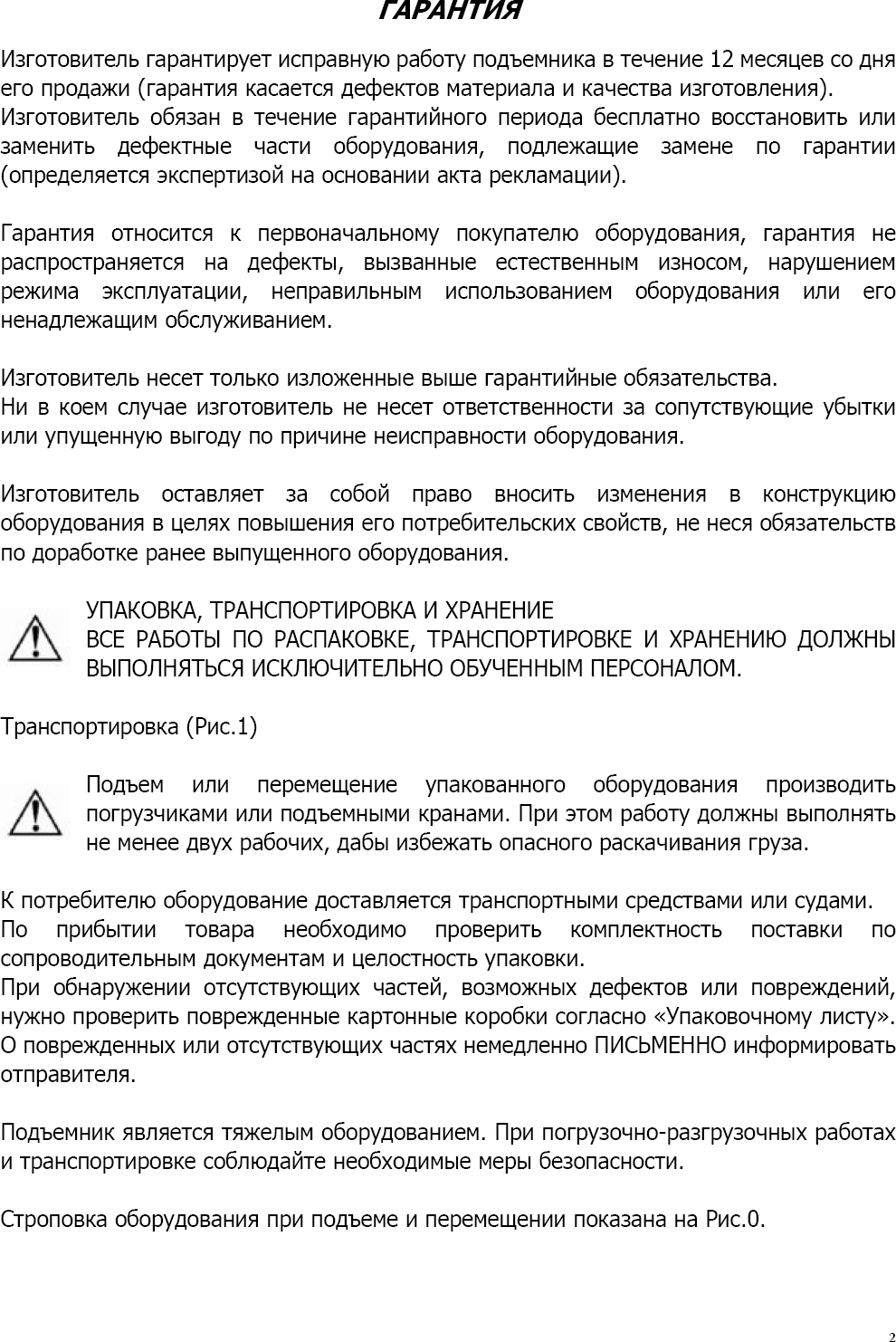 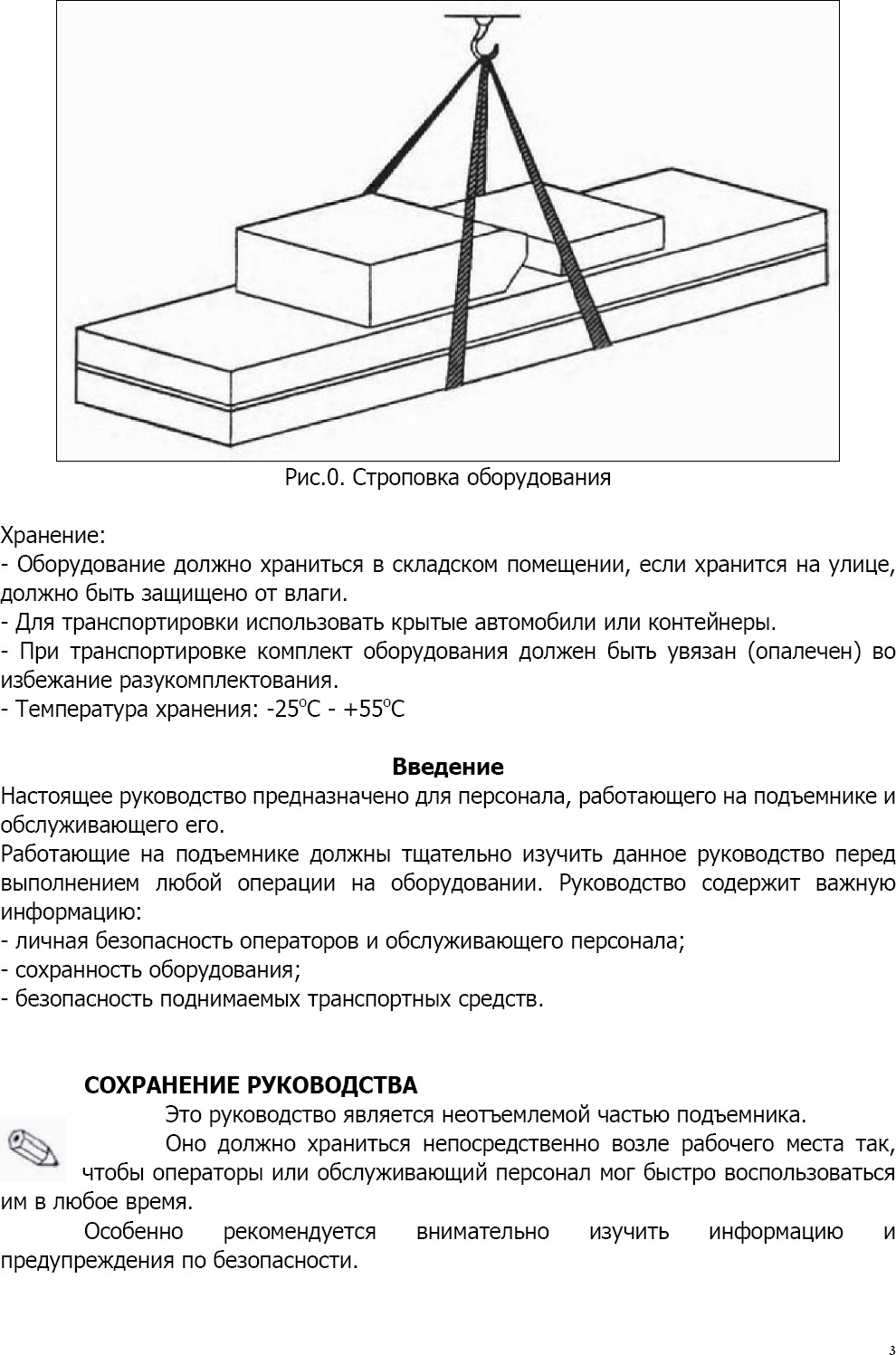 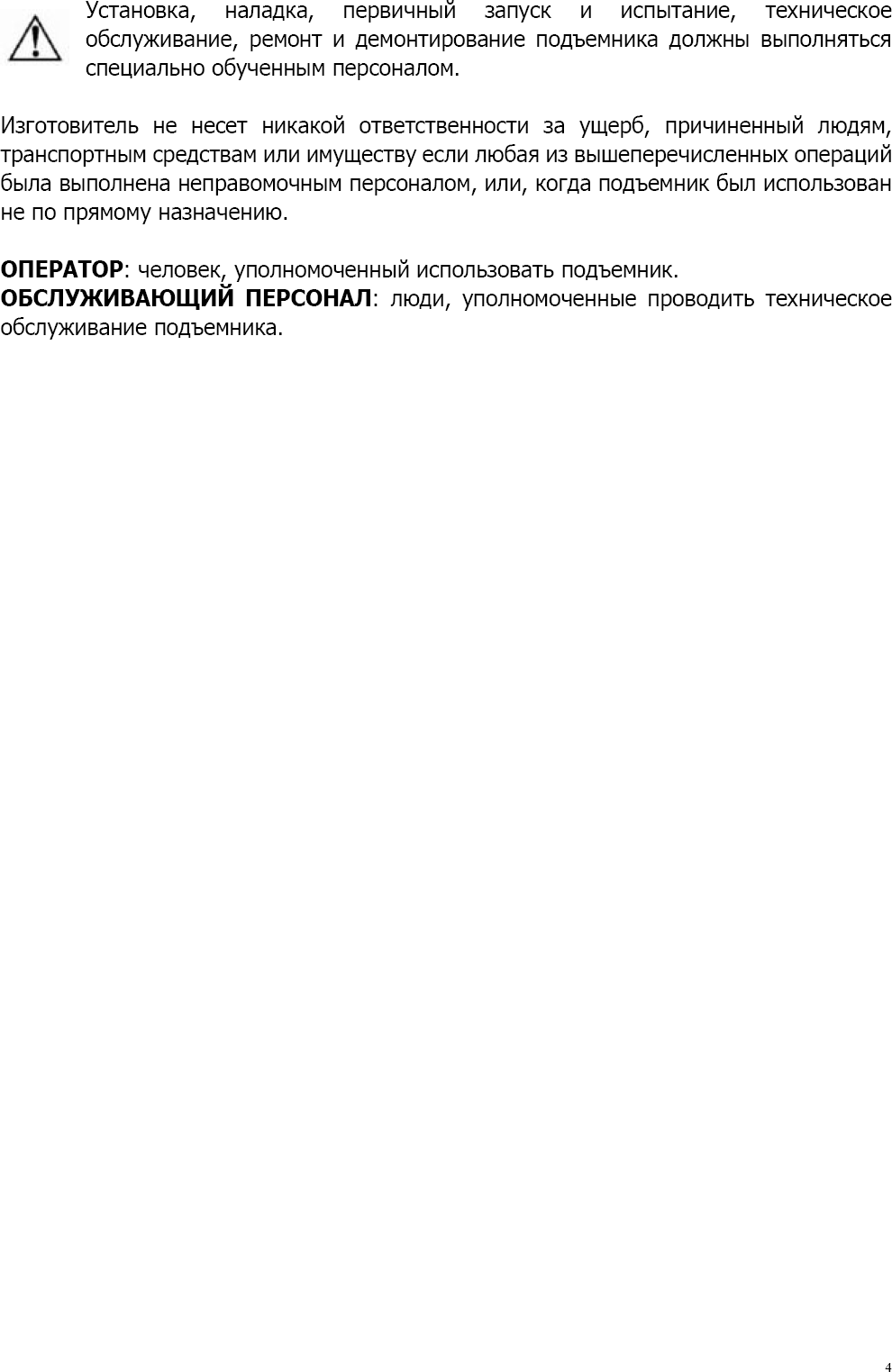 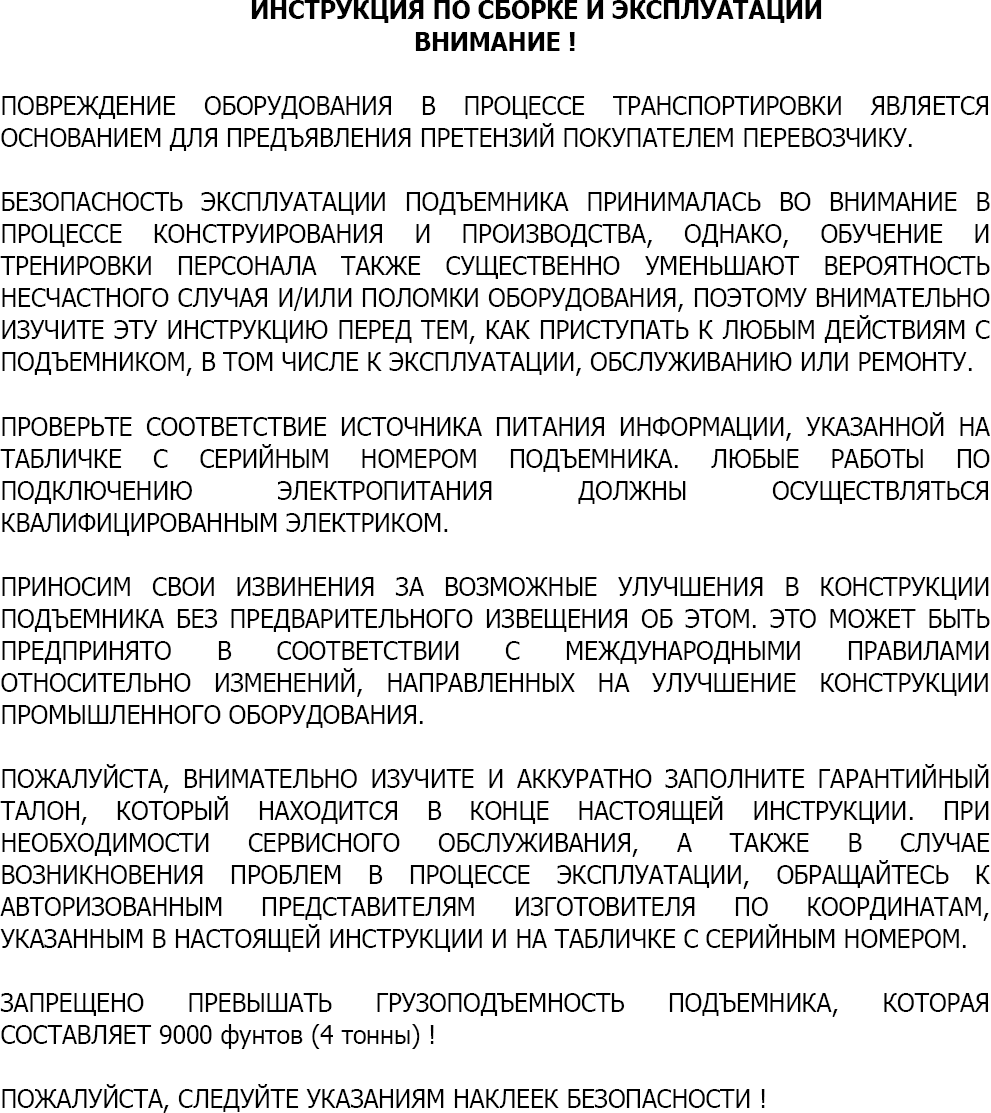 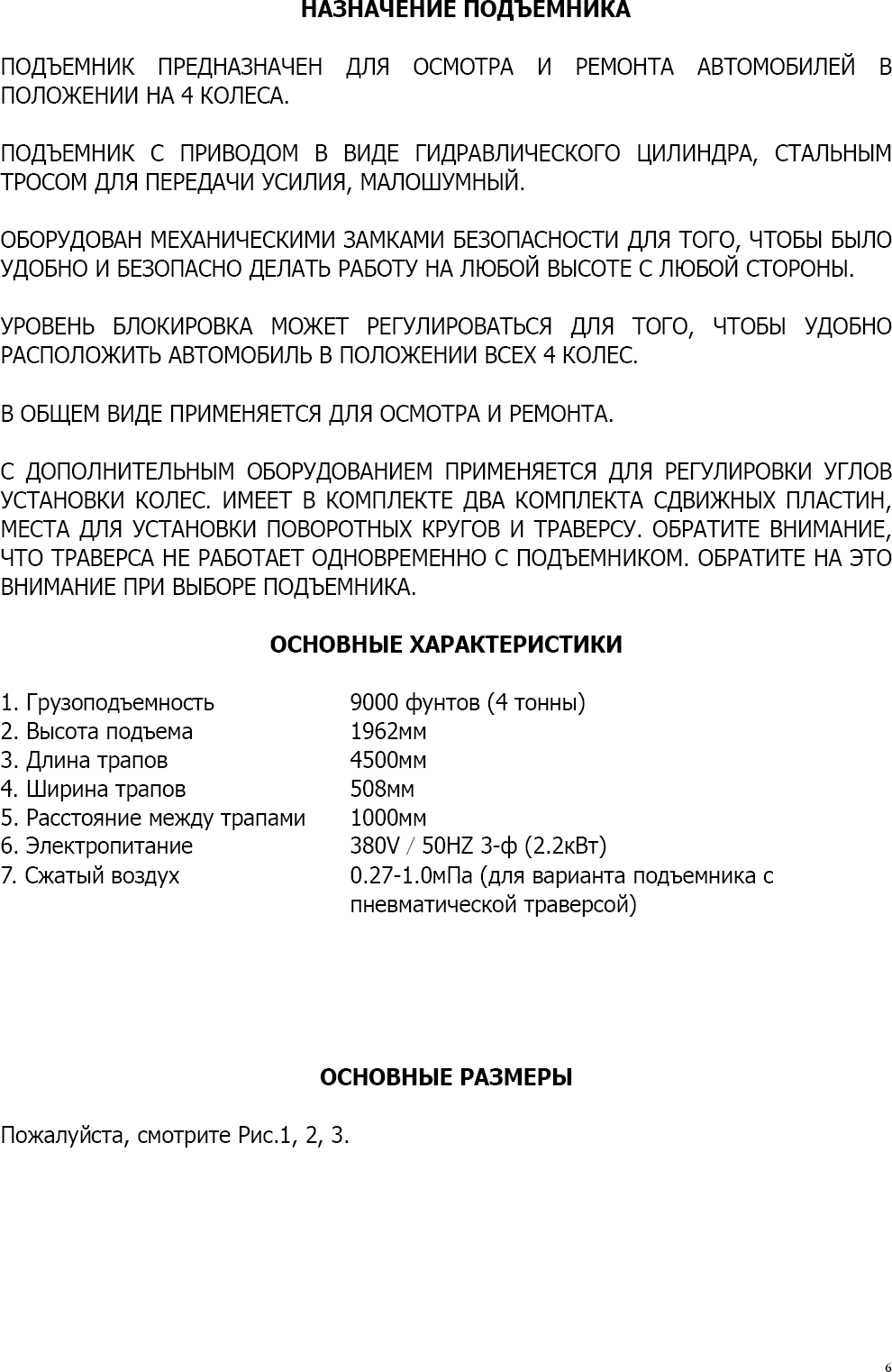 Применение гидравлического масла зависит от региона и времени года. Предполагается, что гидравлическое масло N46 должно использоваться при температурах 10-40°С, а масло 20 - при температурах 5-10°С.Подъемник	может	эксплуатироваться	в	помещениях,	отвечающих	требованиям категории размещения 4 при климатическом исполнении УХЛ по ГОСТ 15150-69Условия окружающей средыТемпература хранения и транспортировки: - 25 – 55°С. Рабочая высота: до 2000м.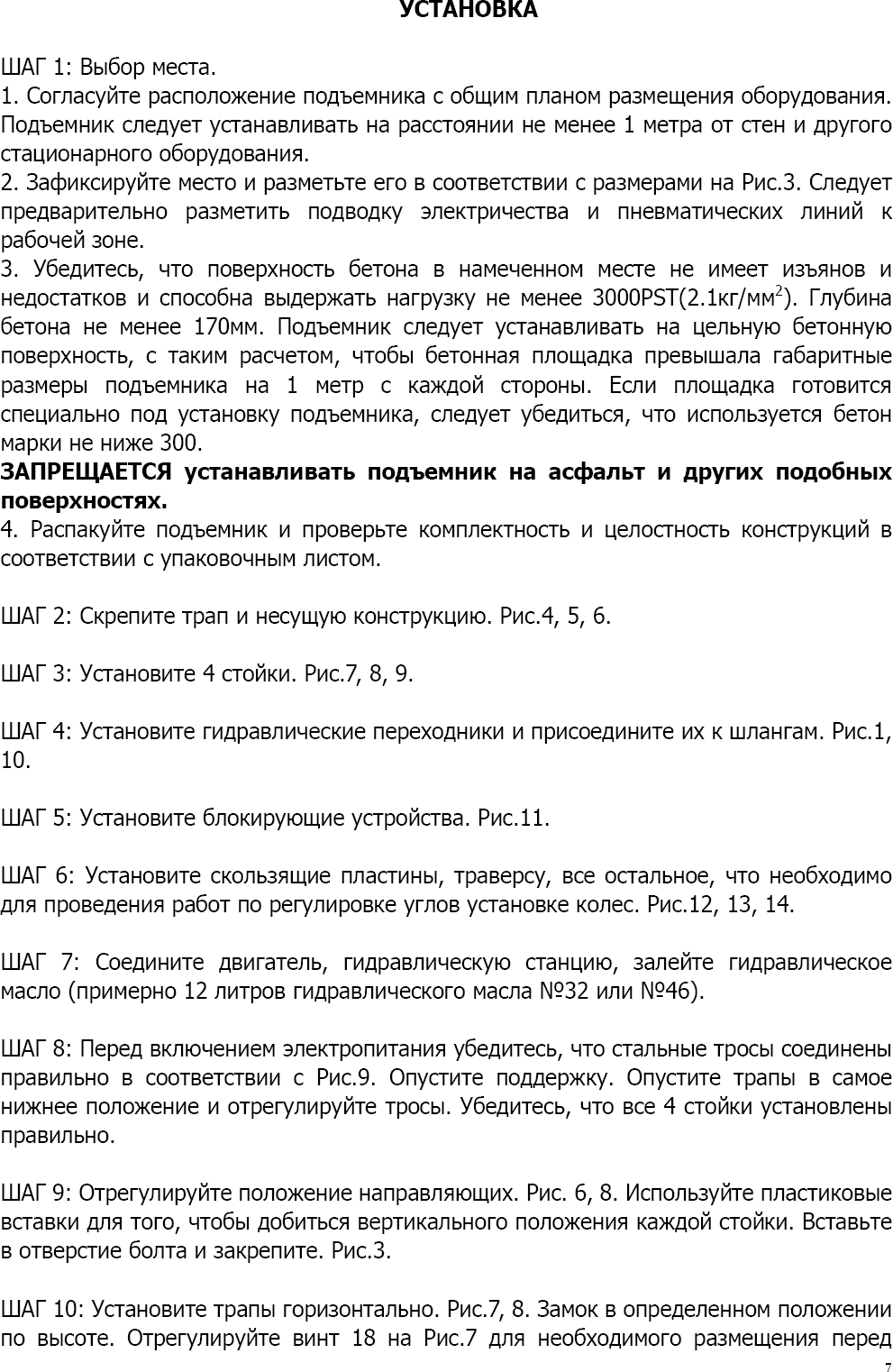 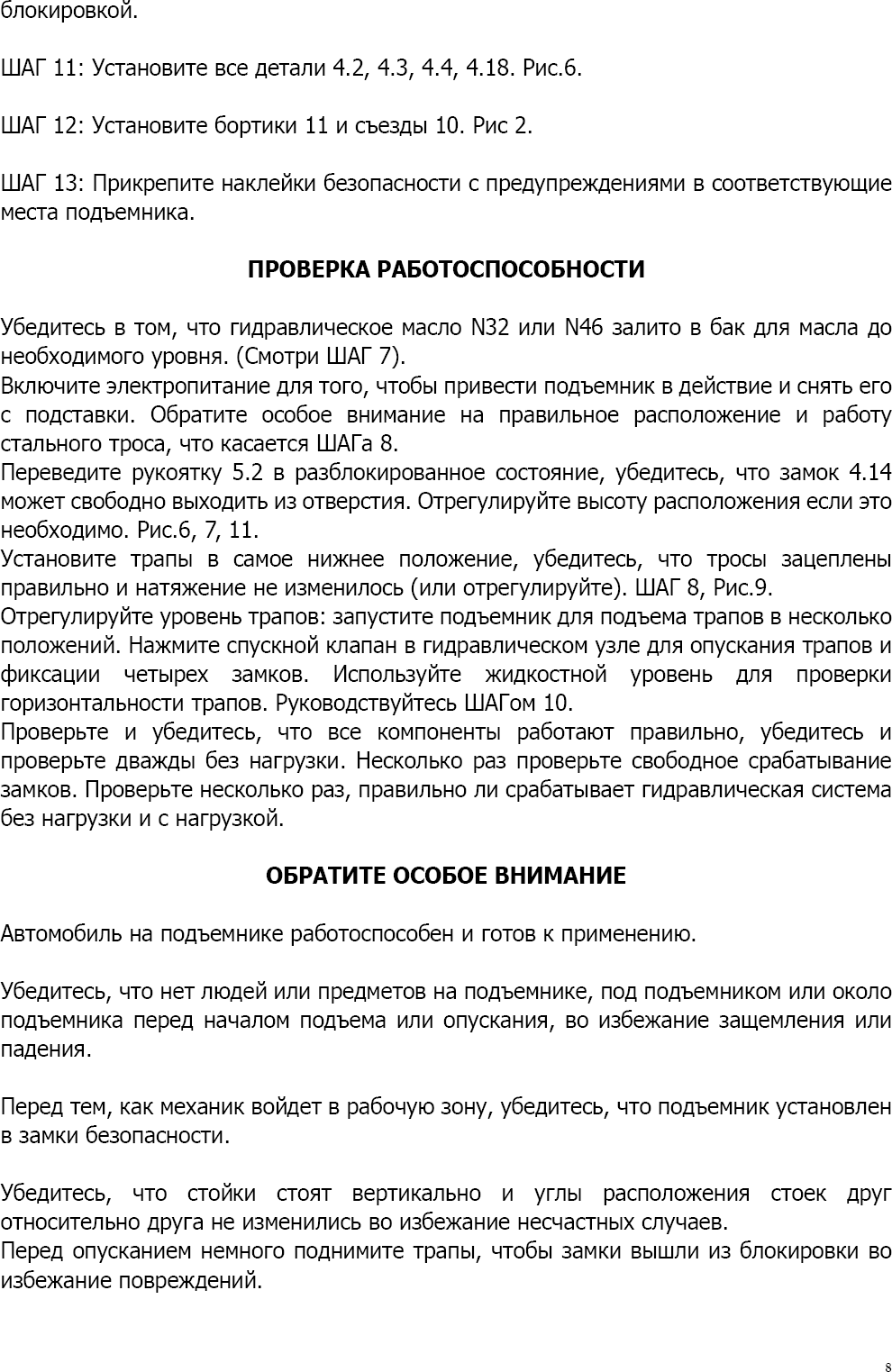 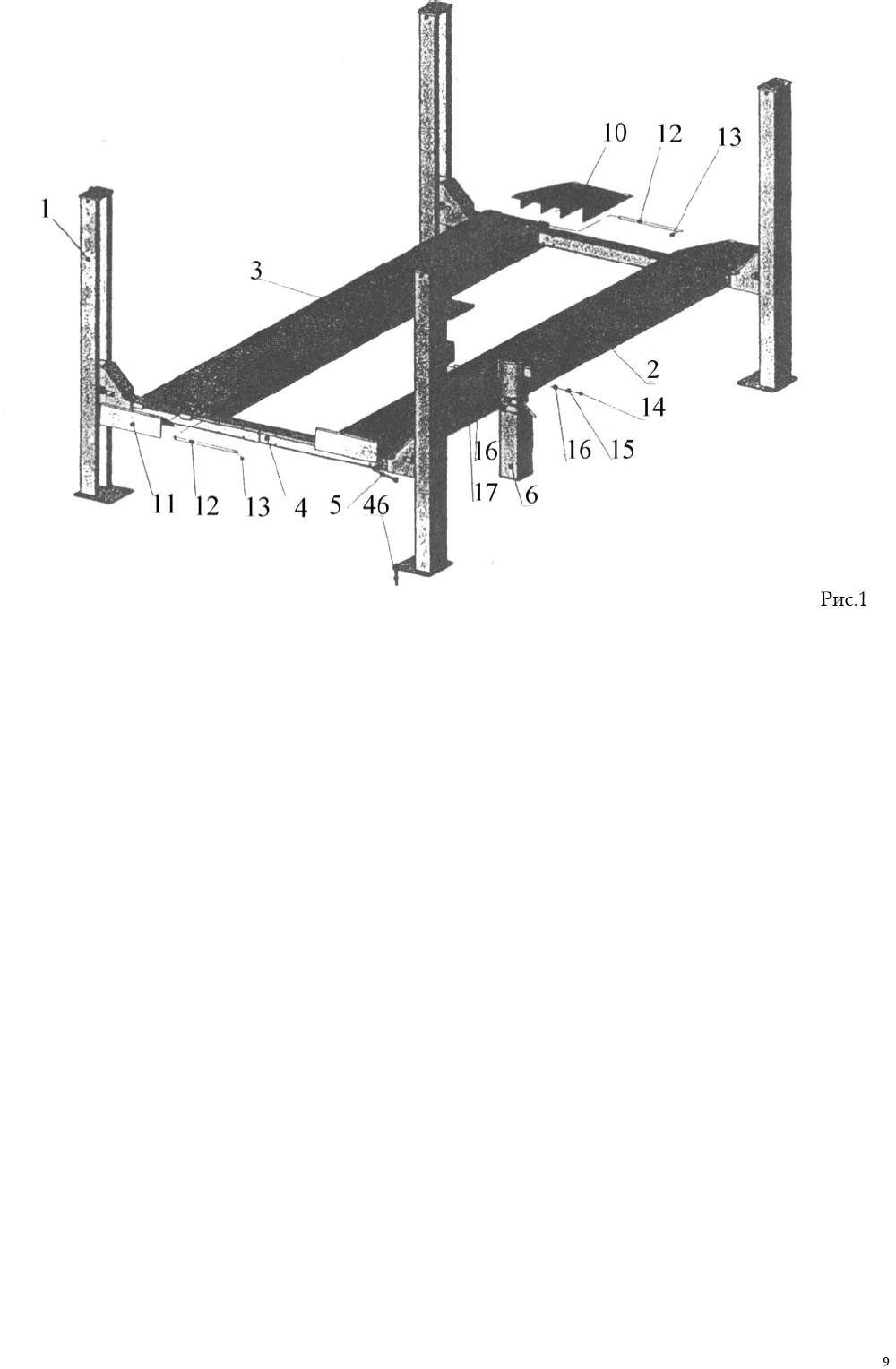 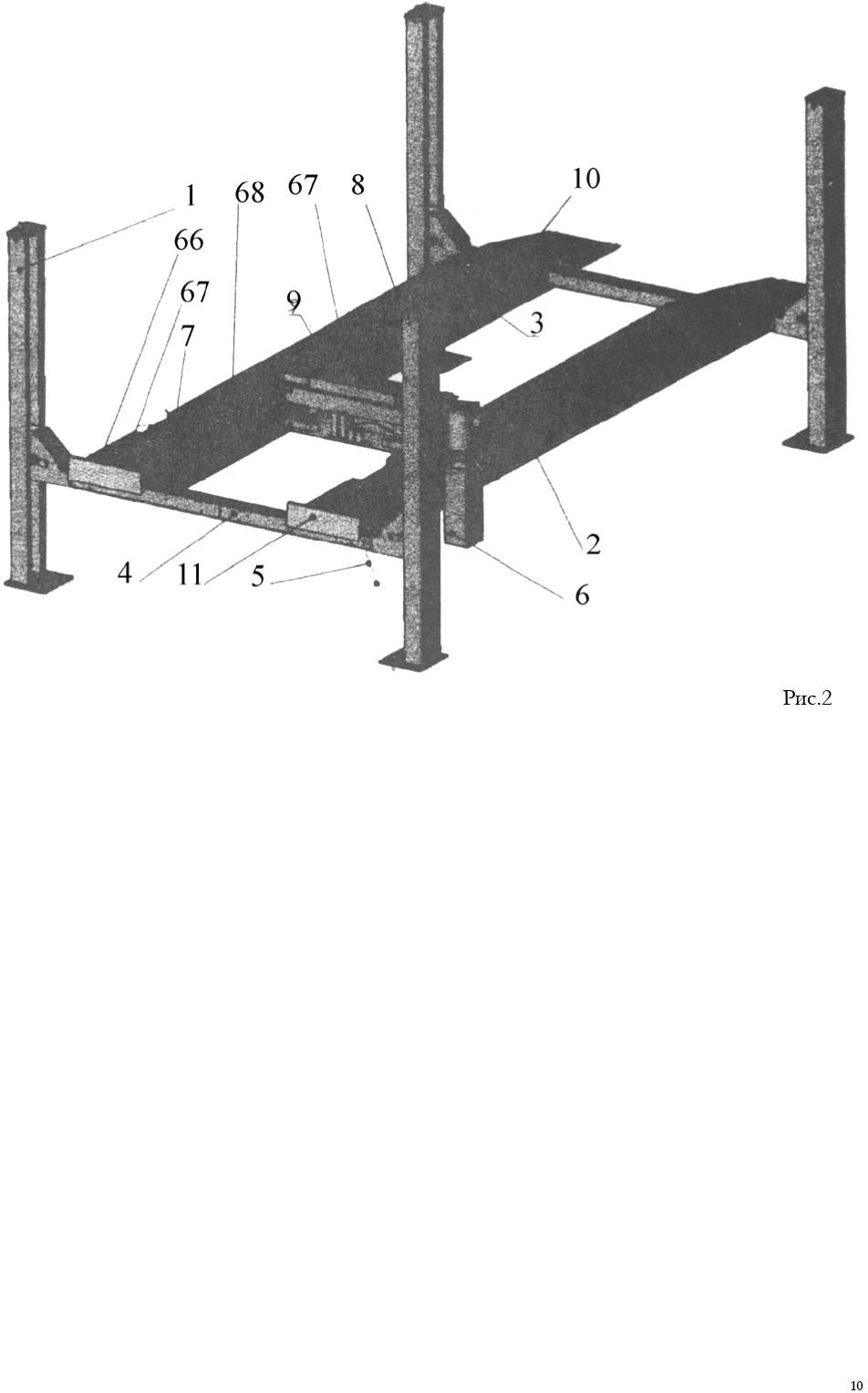 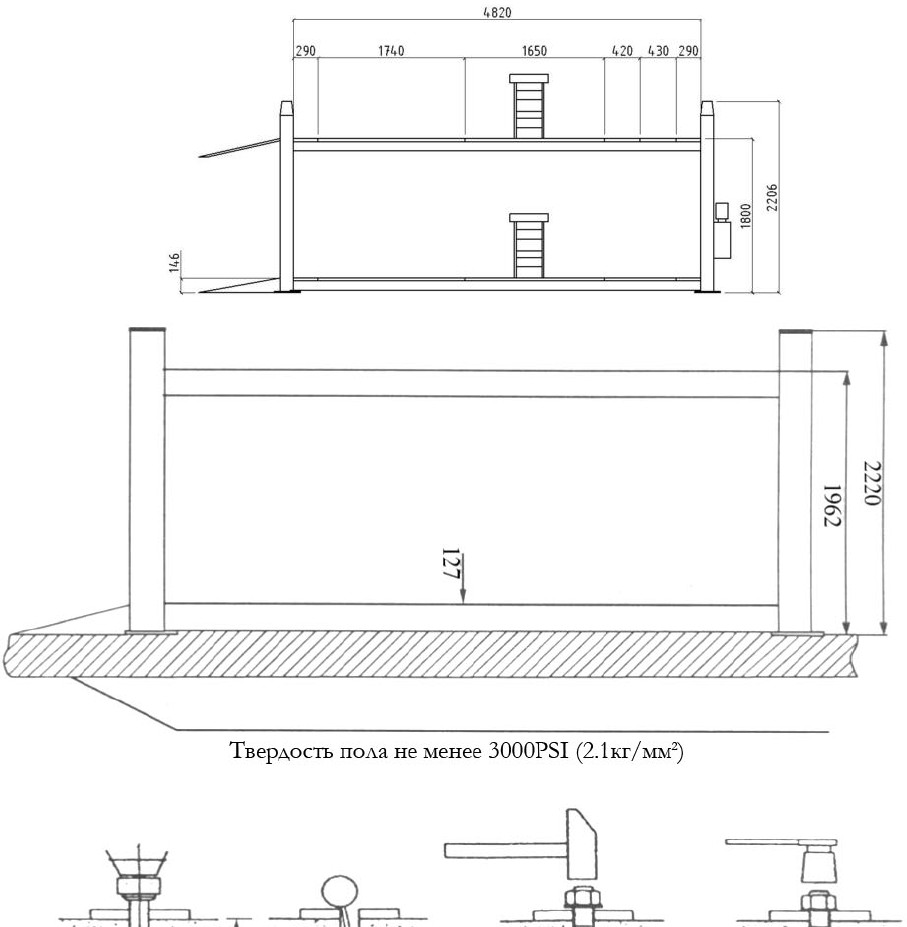 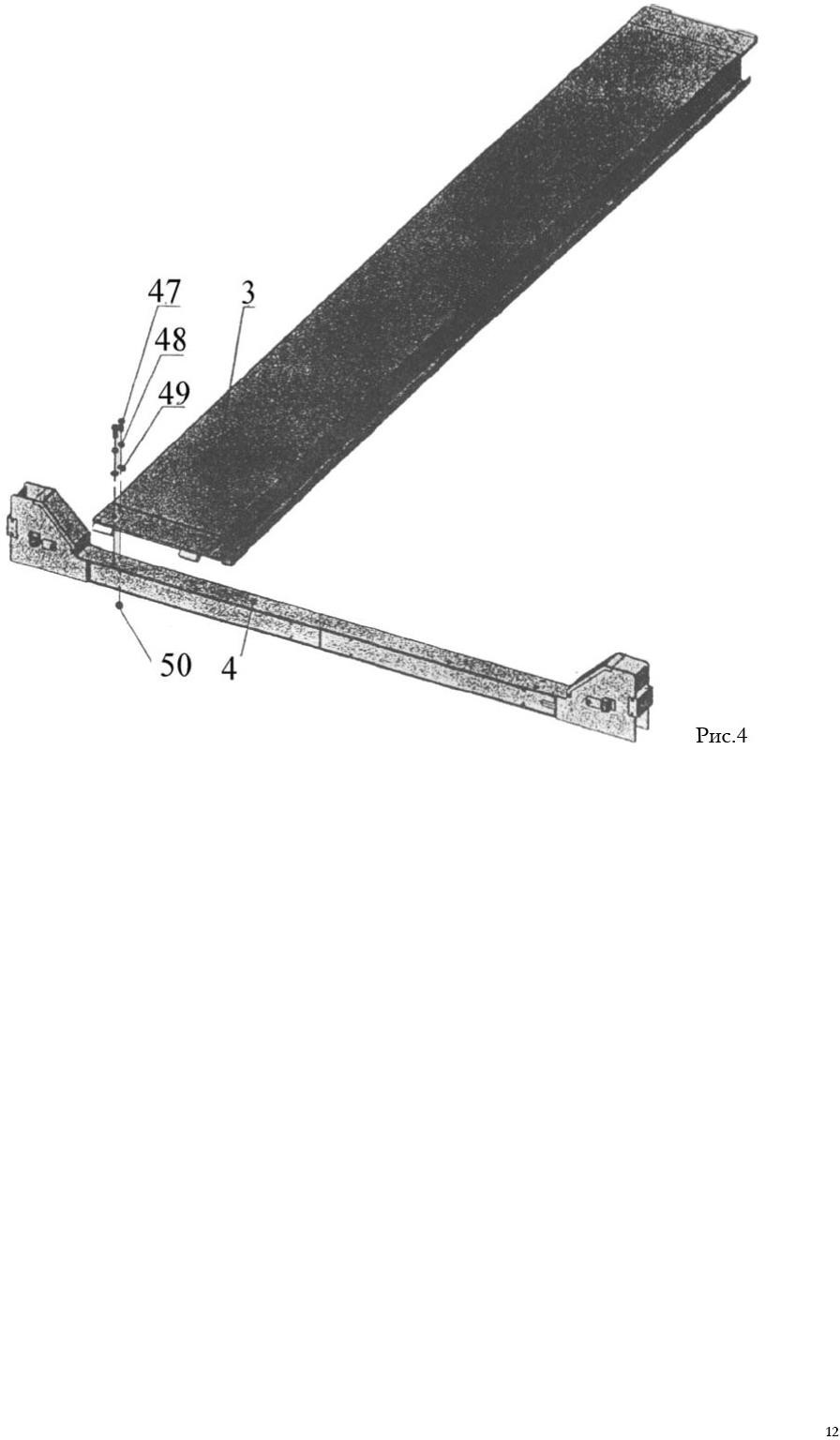 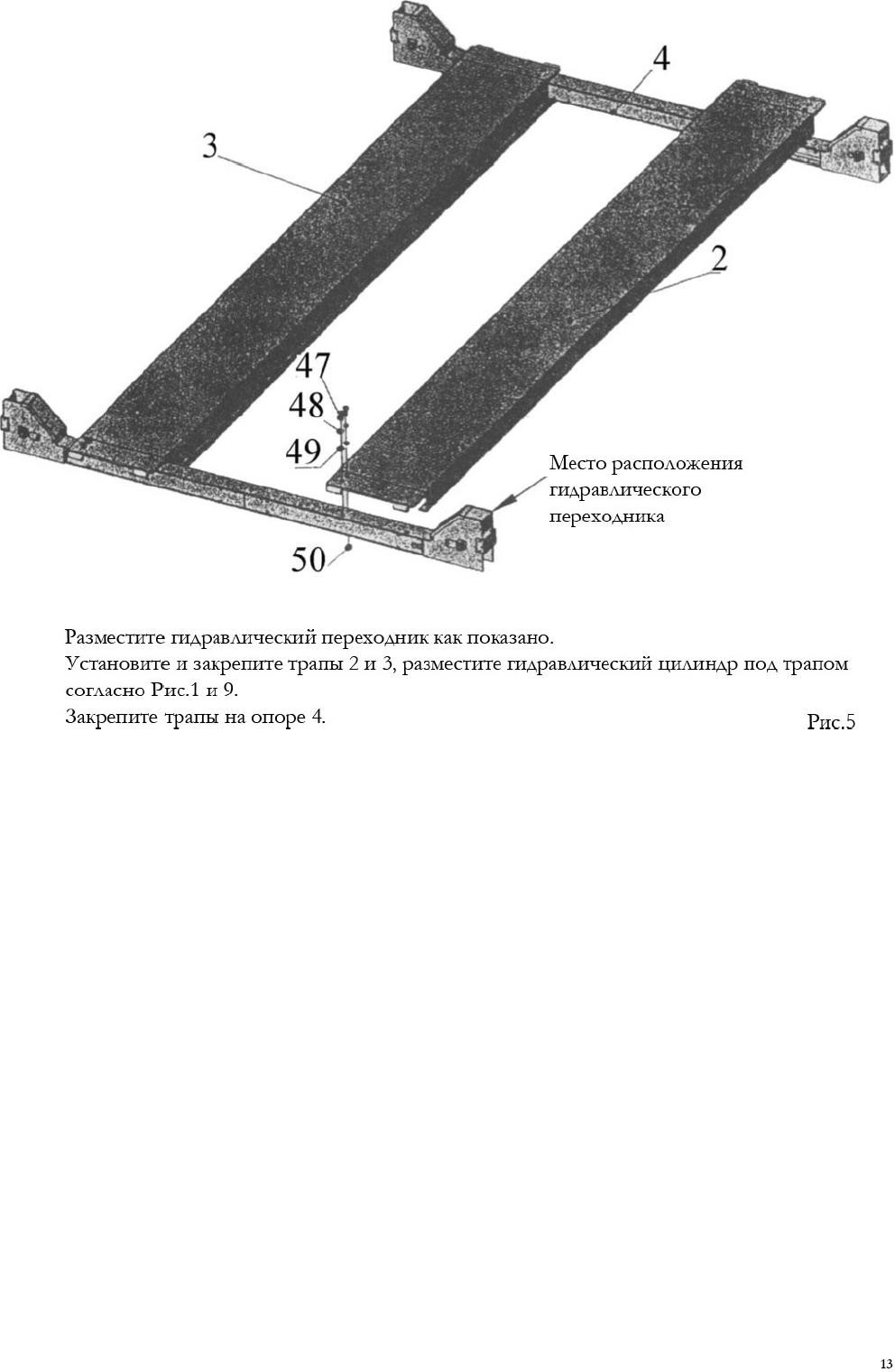 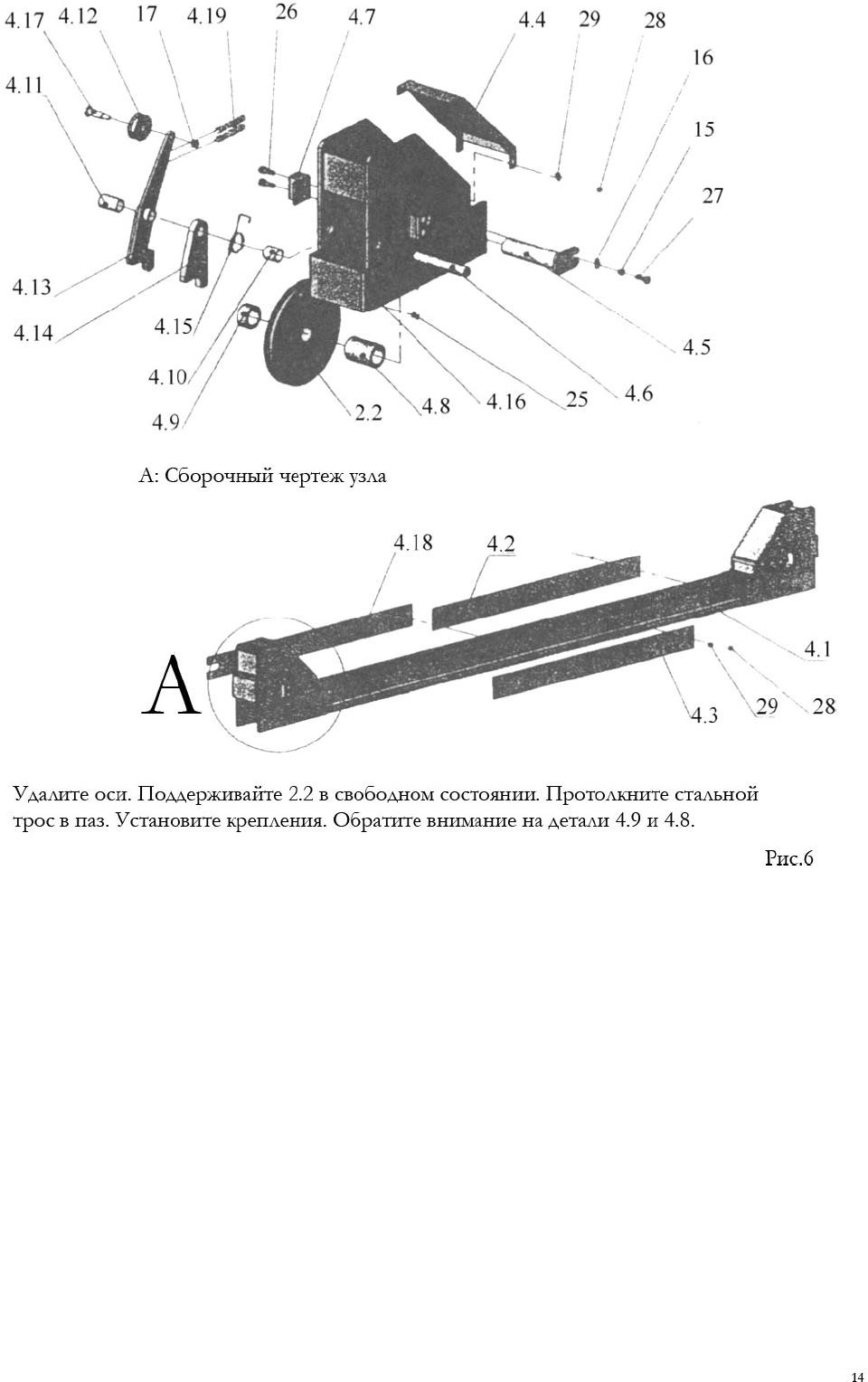 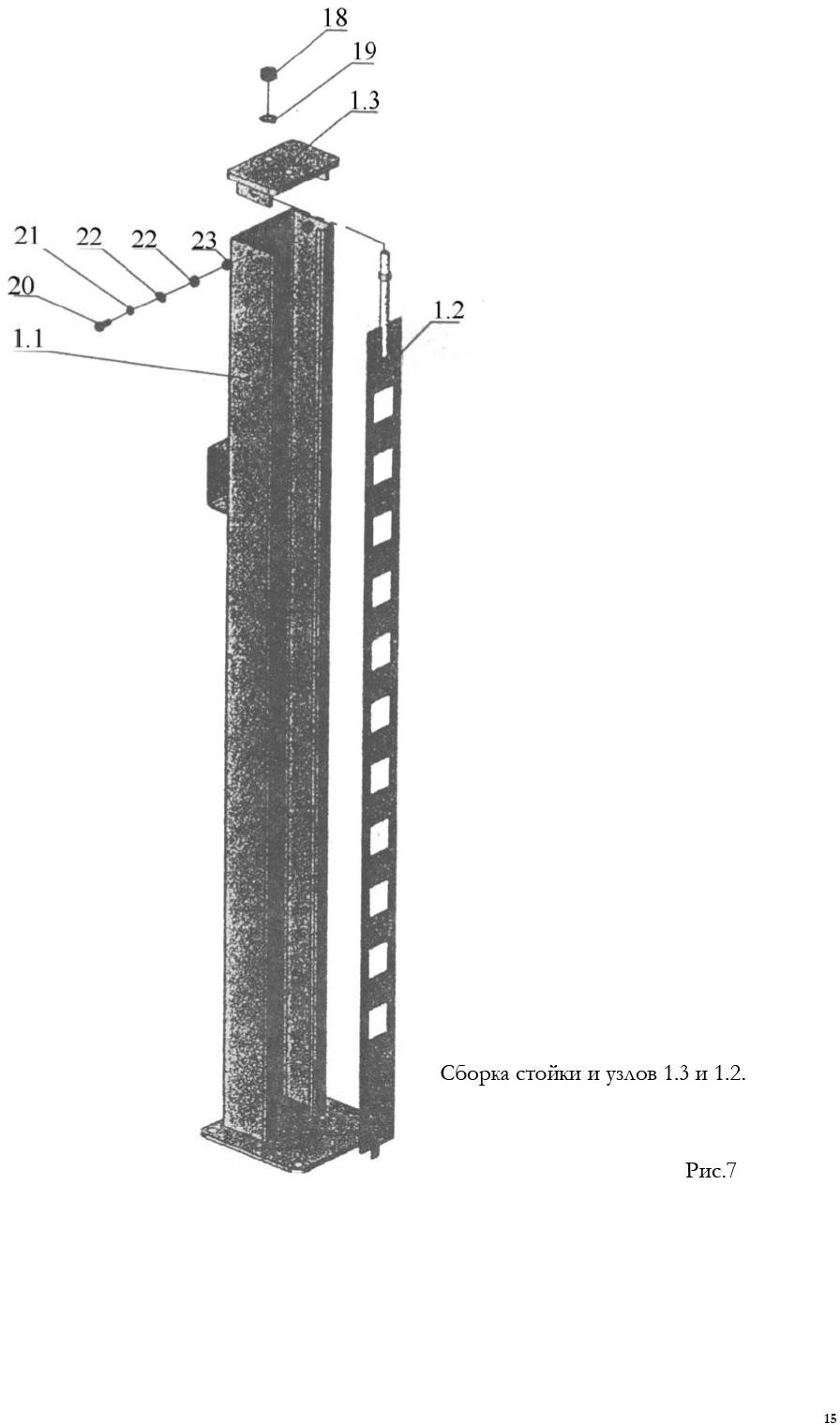 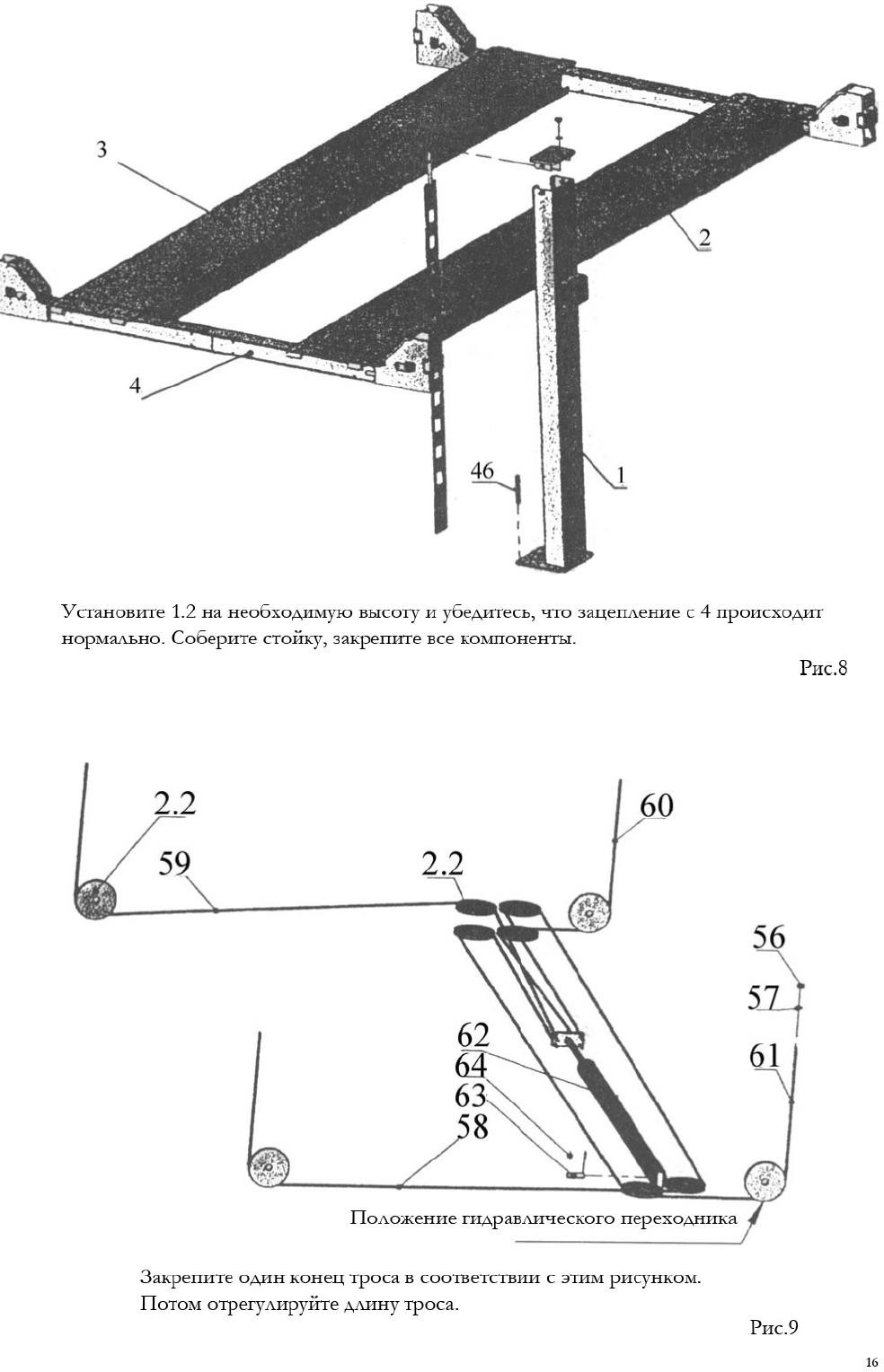 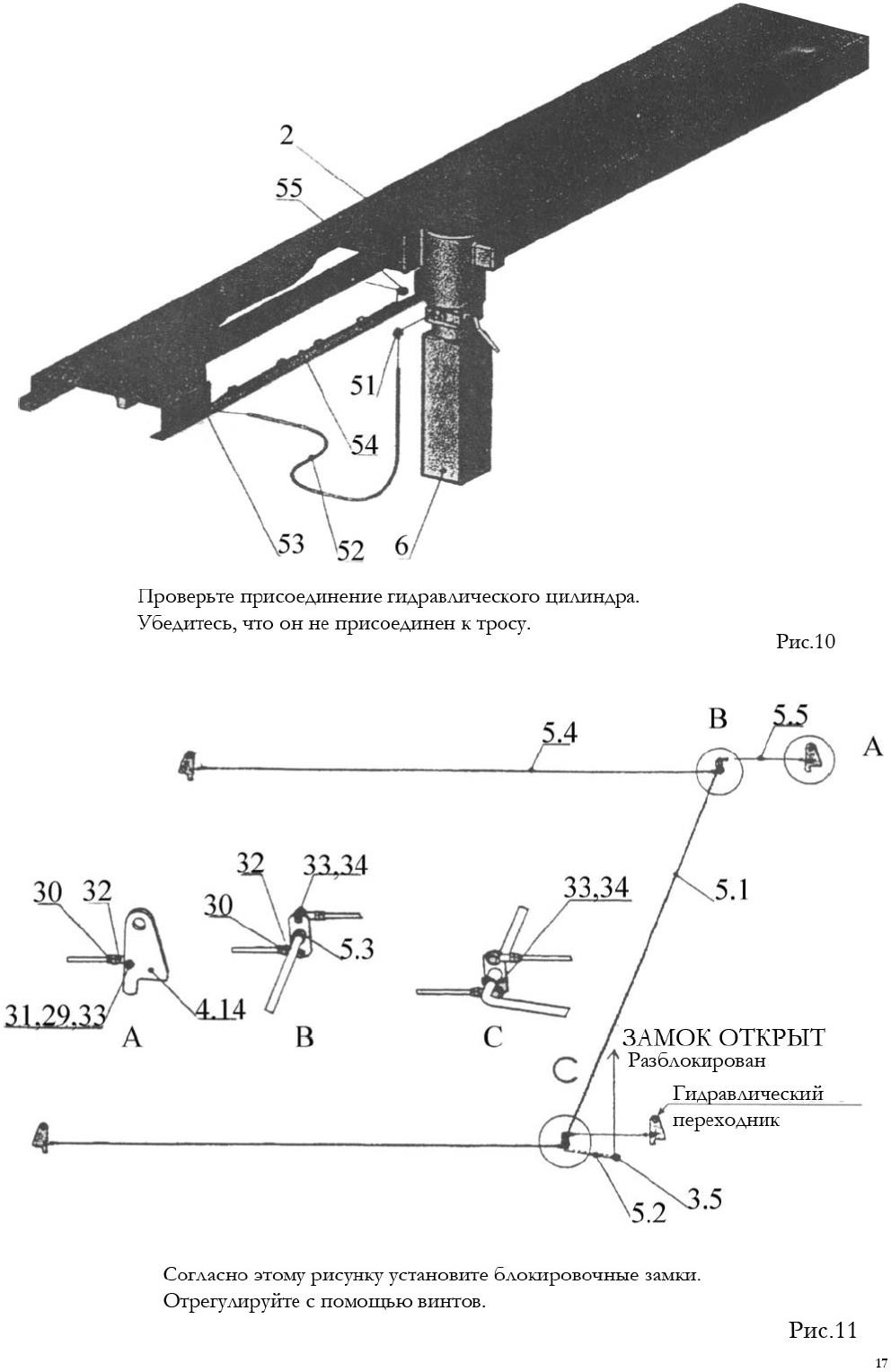 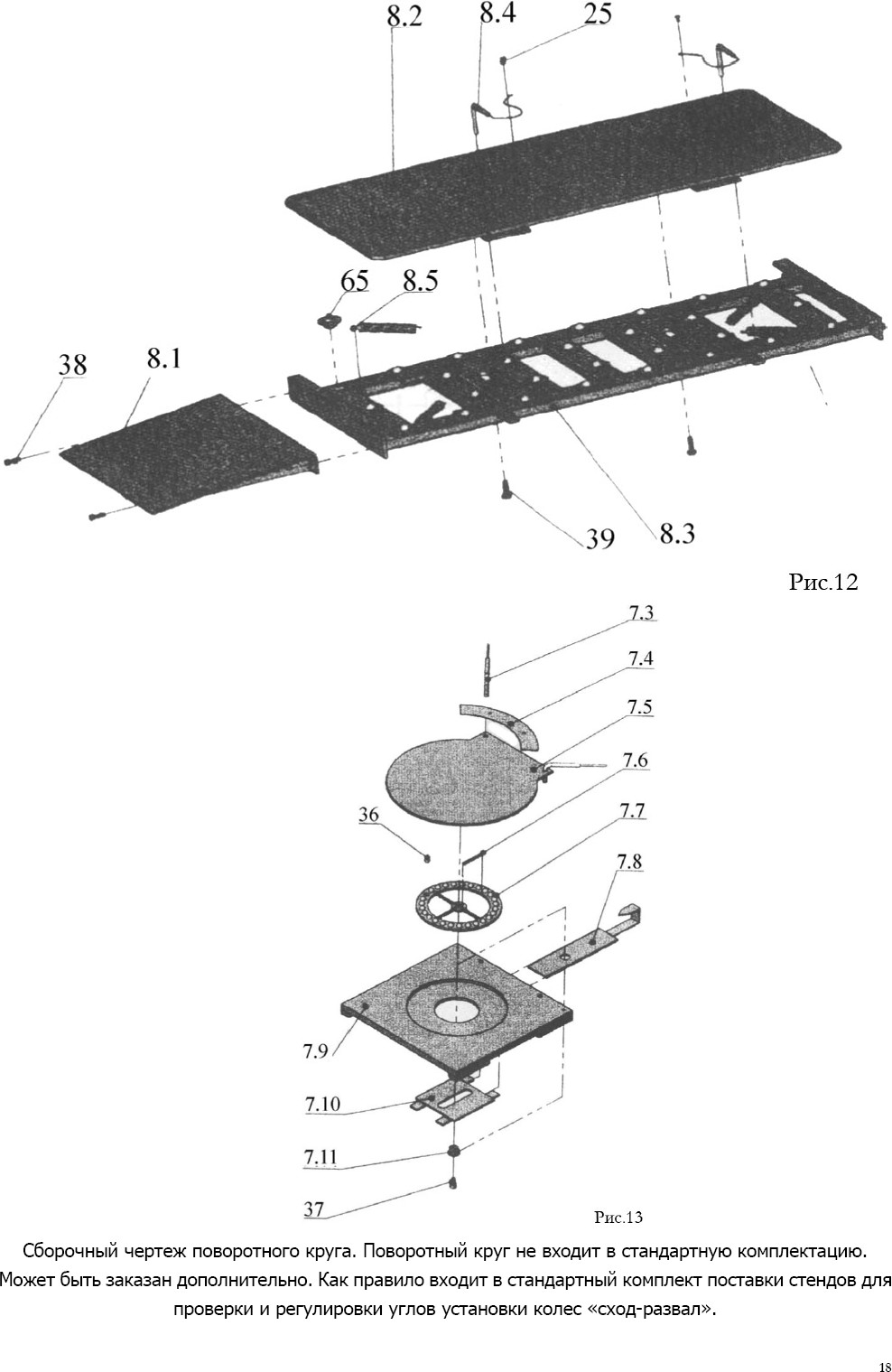 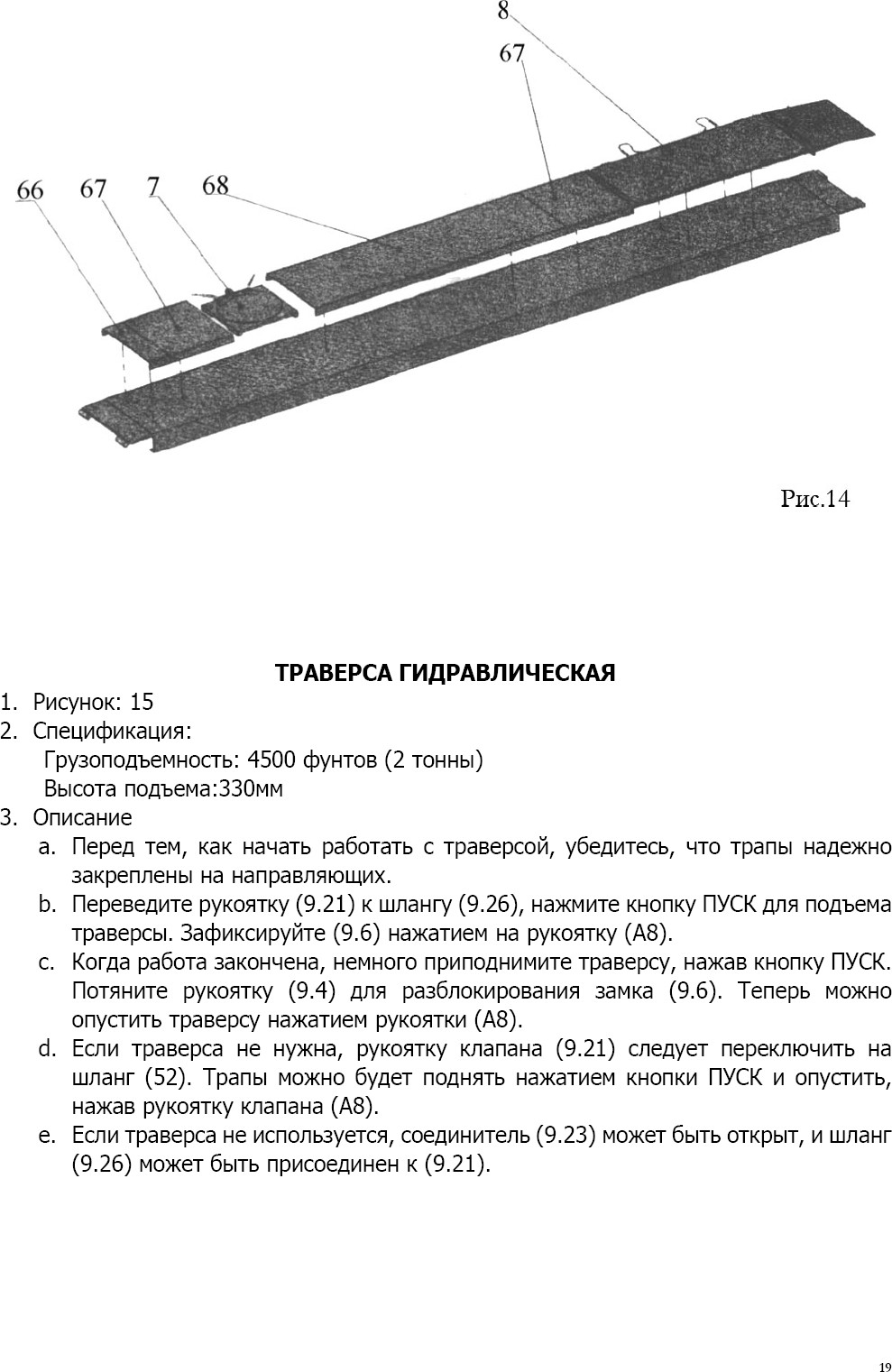 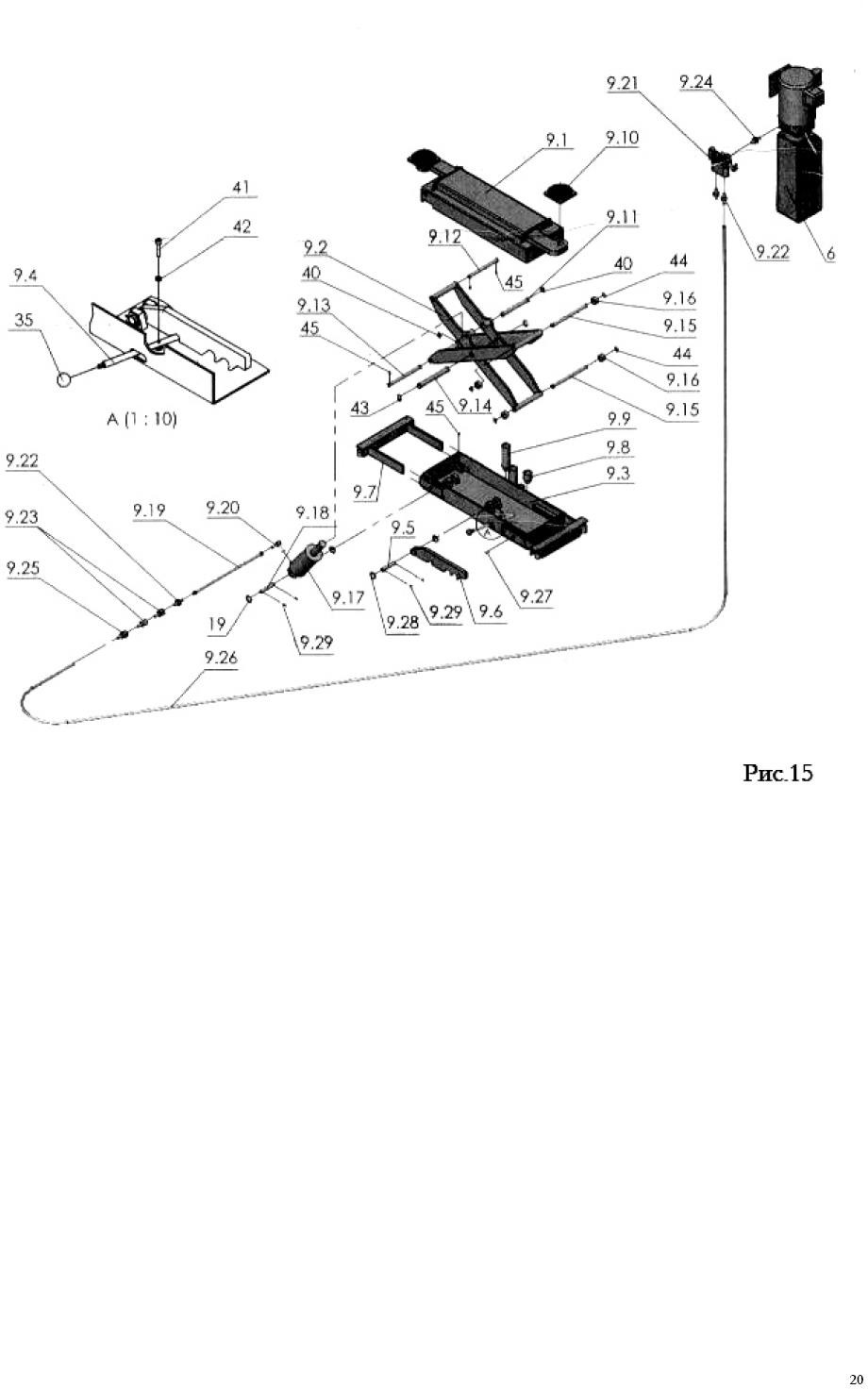 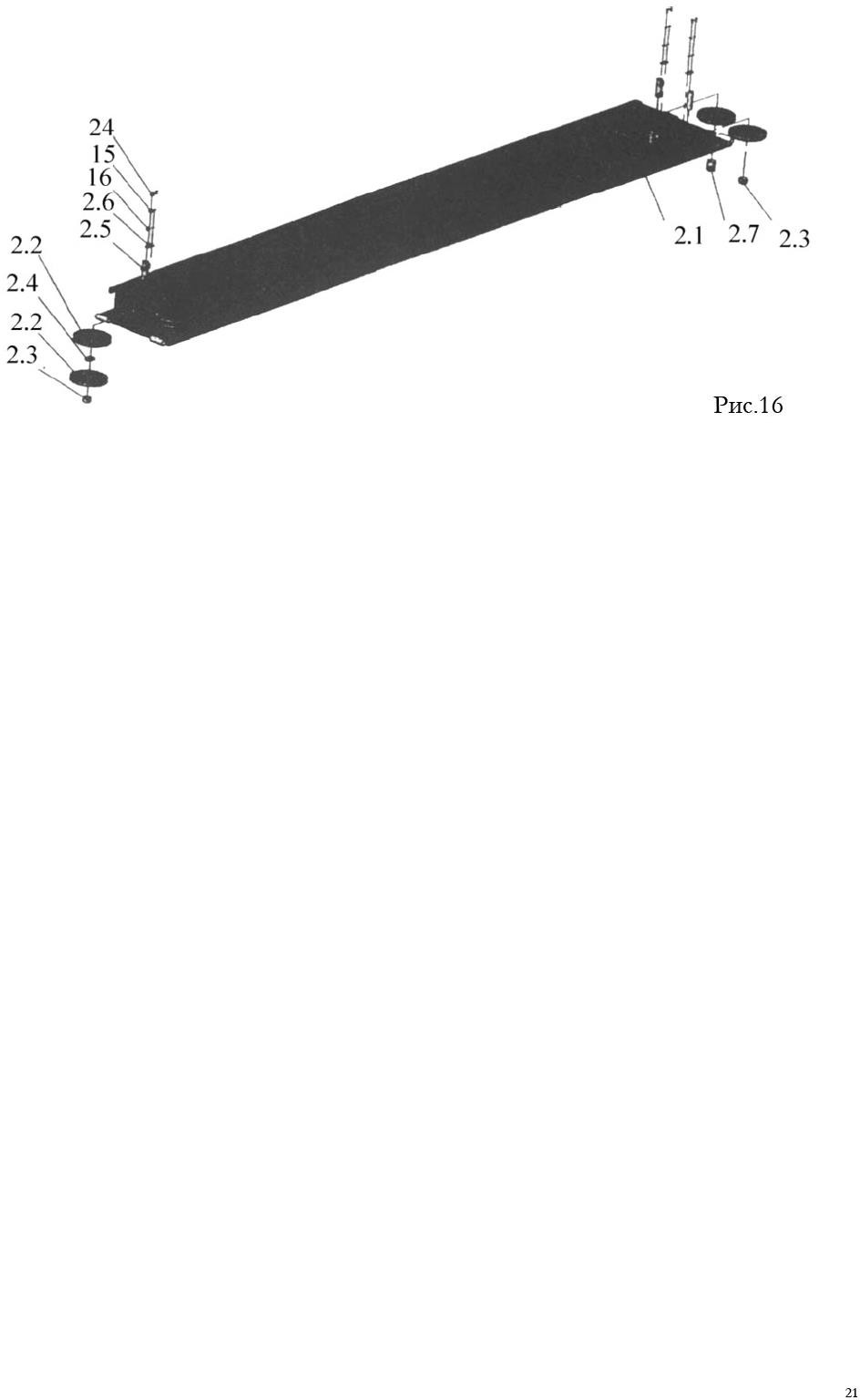 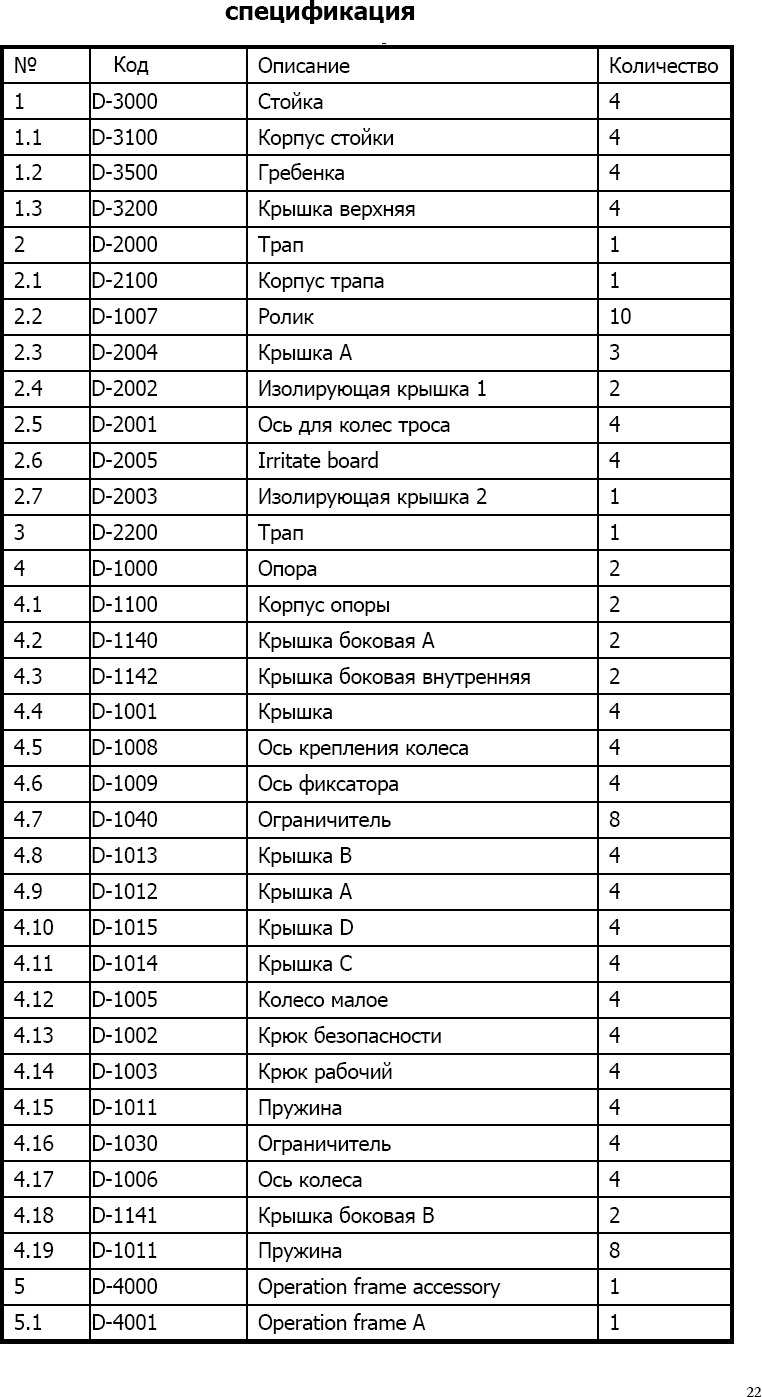 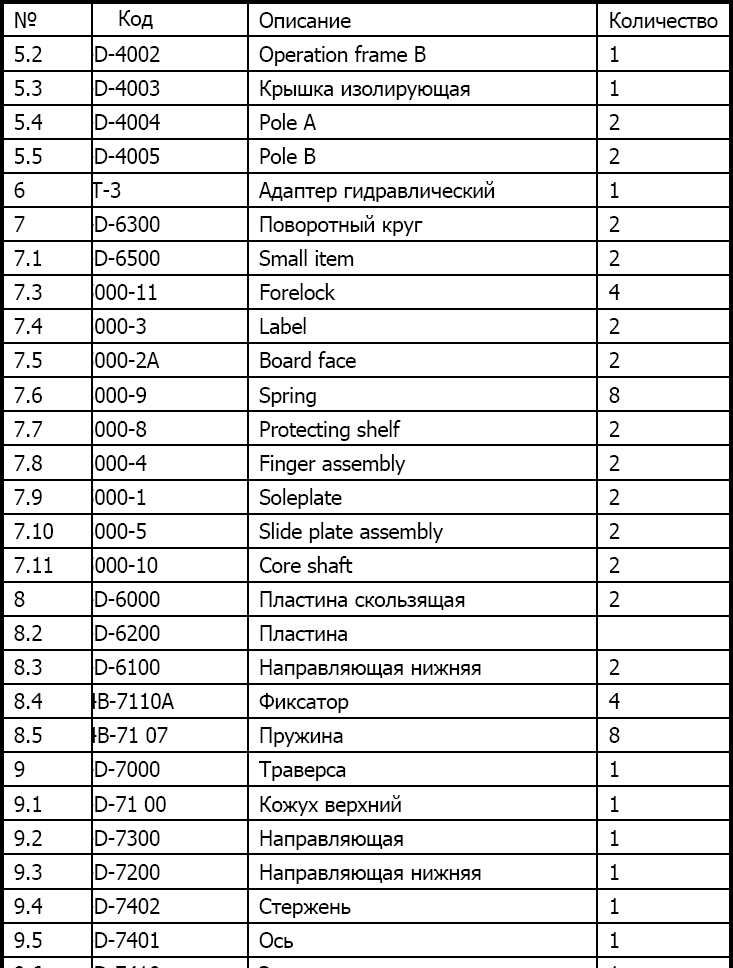 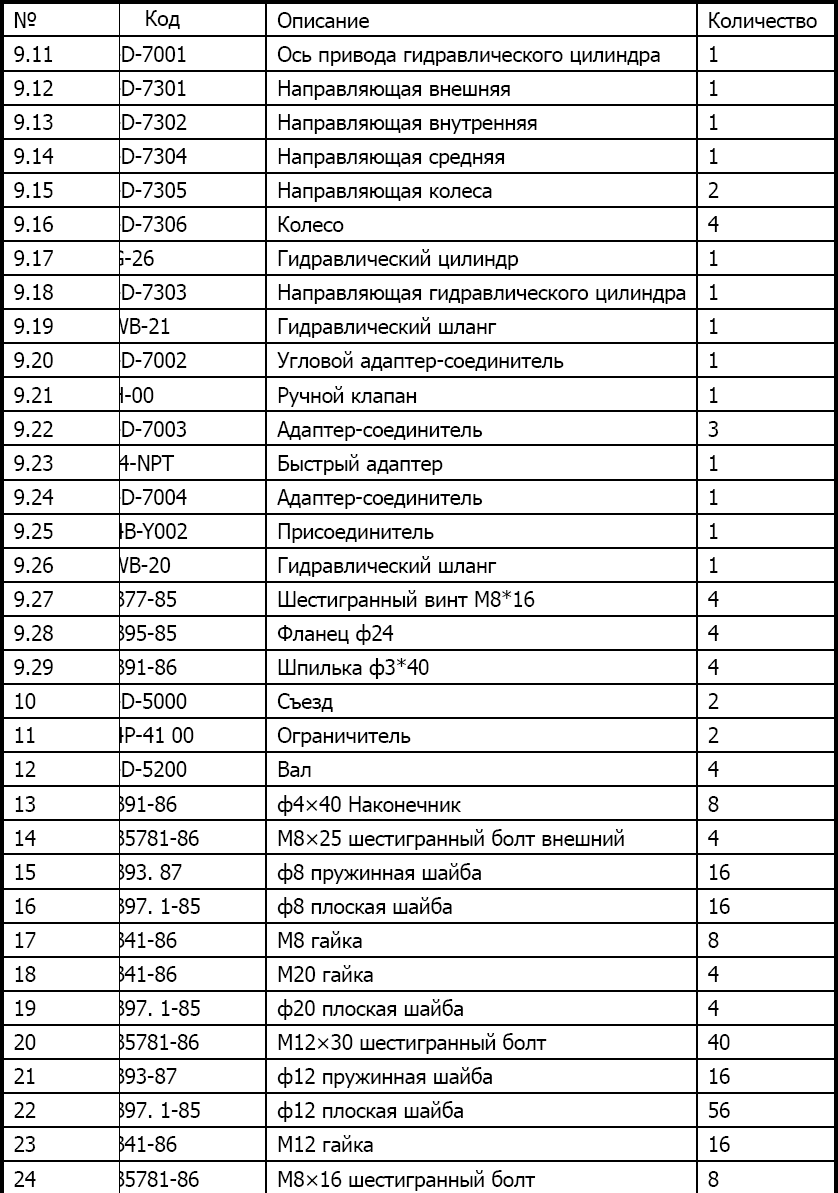 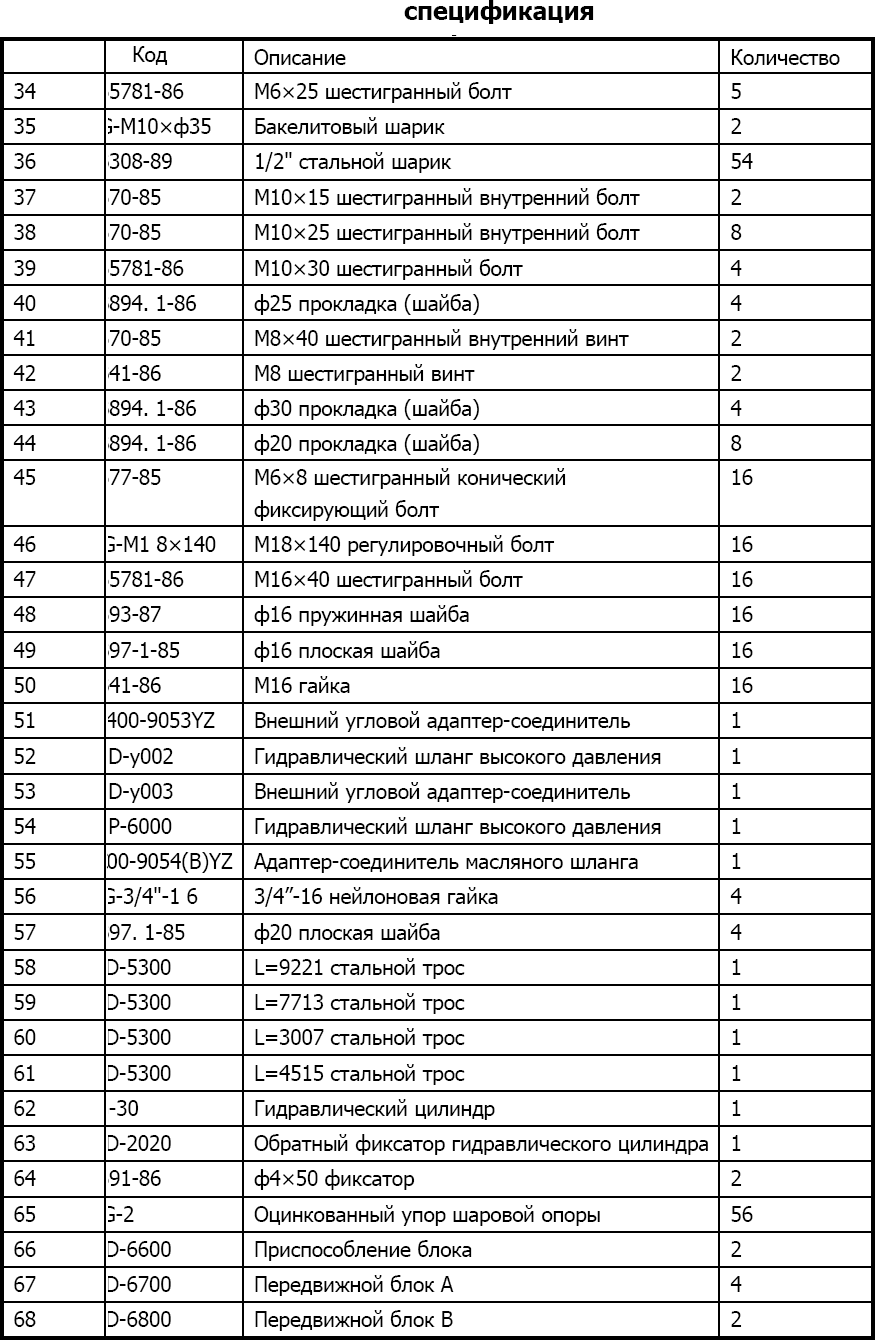 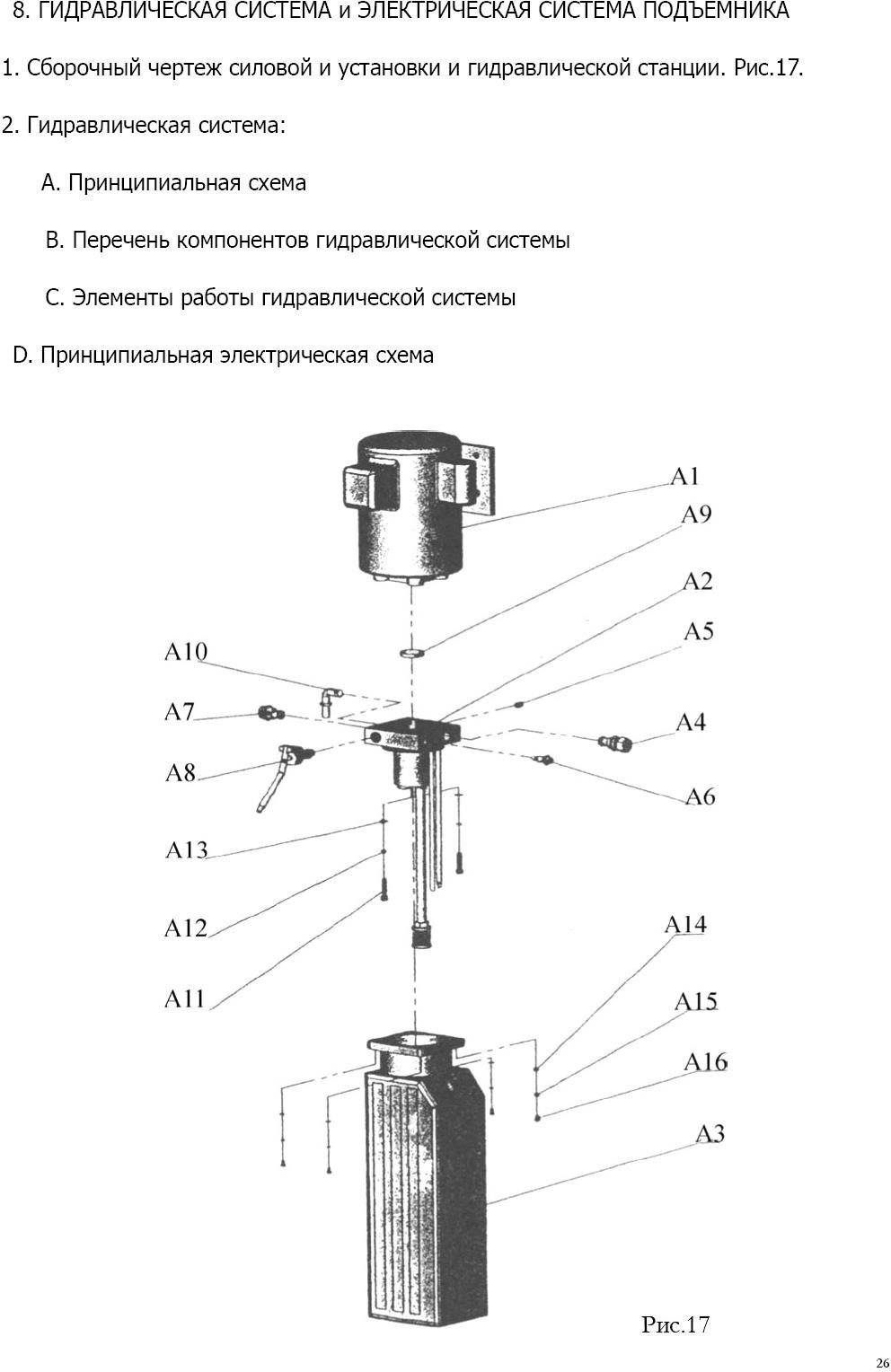 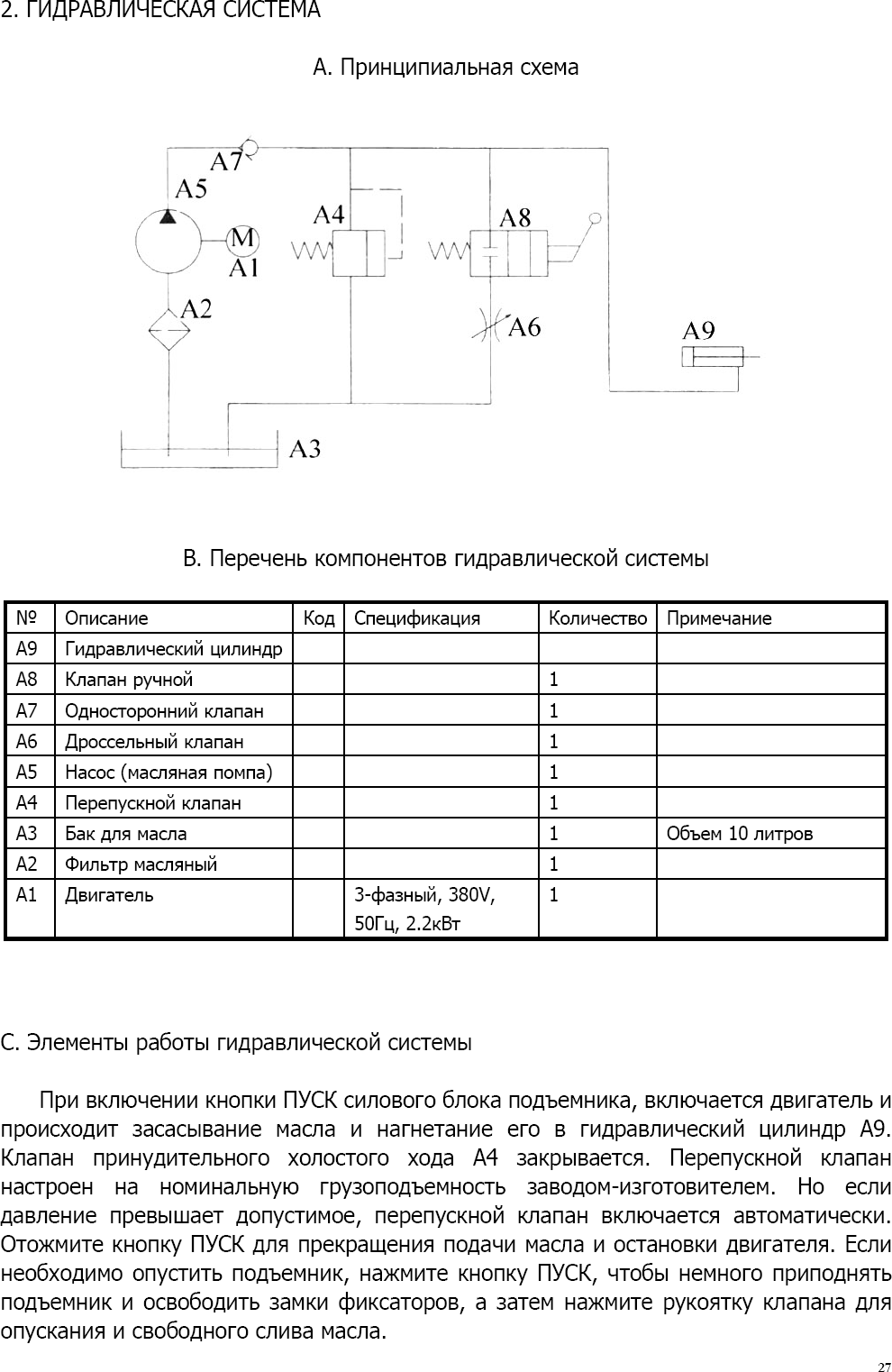 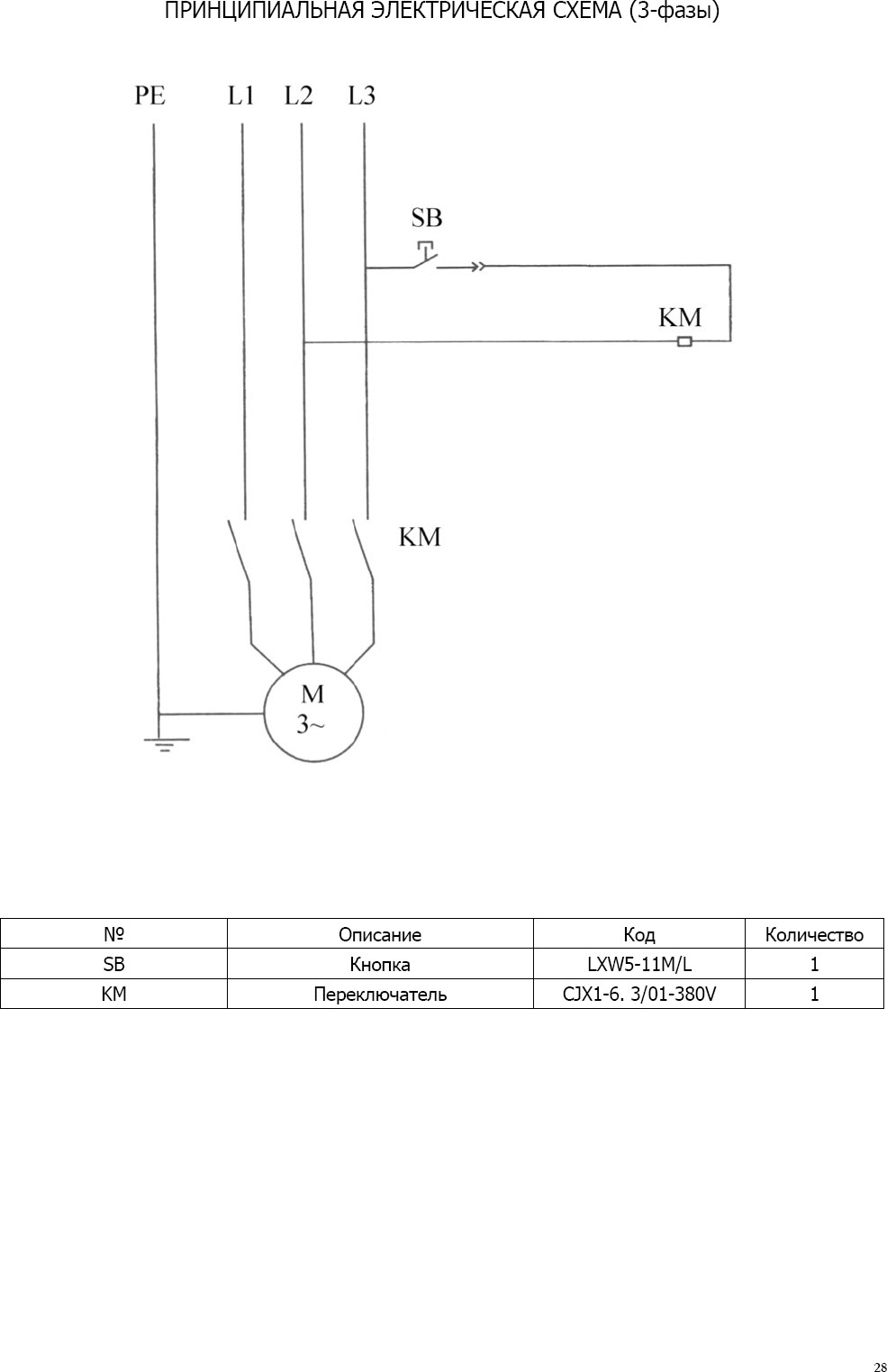 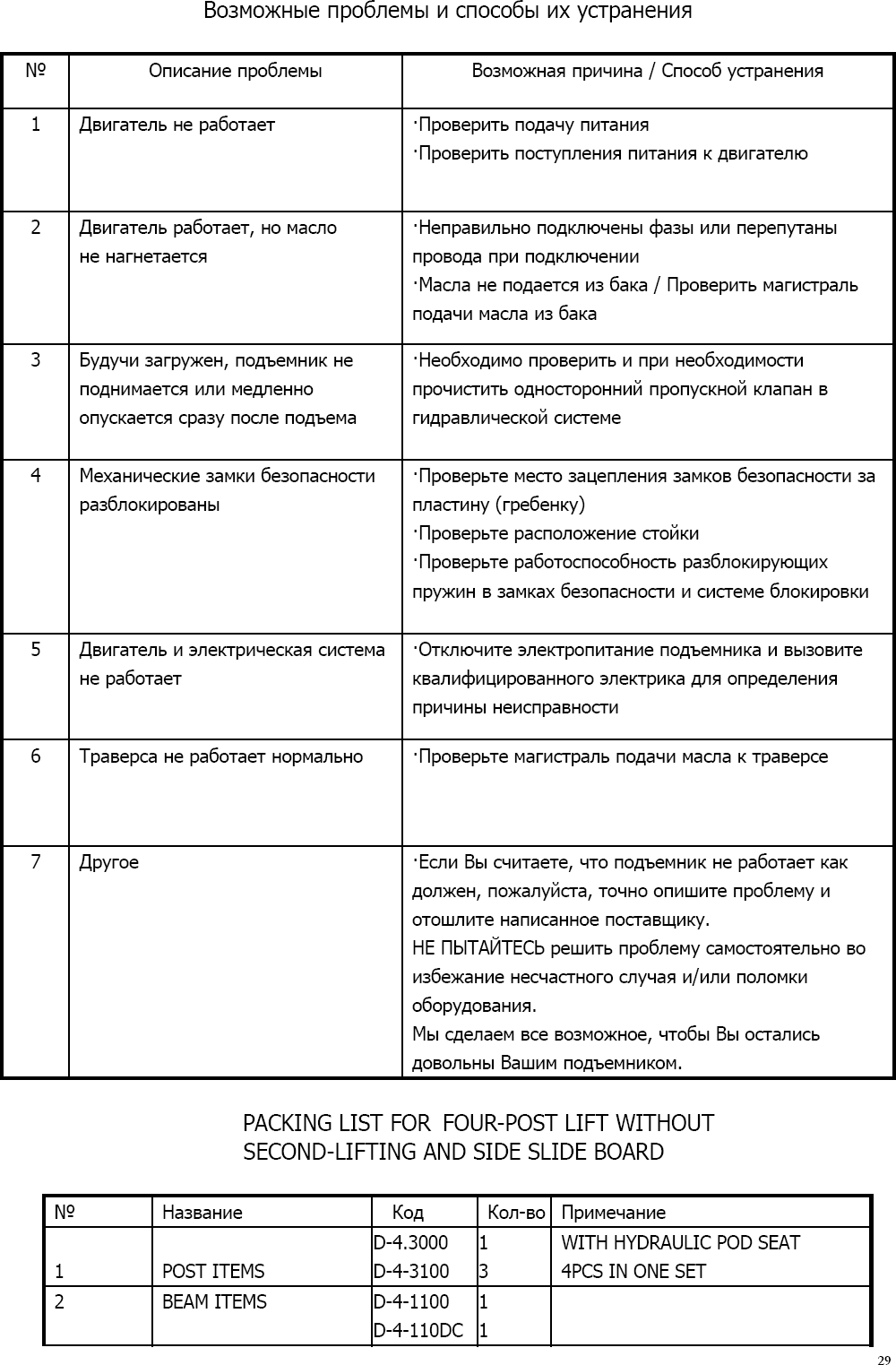 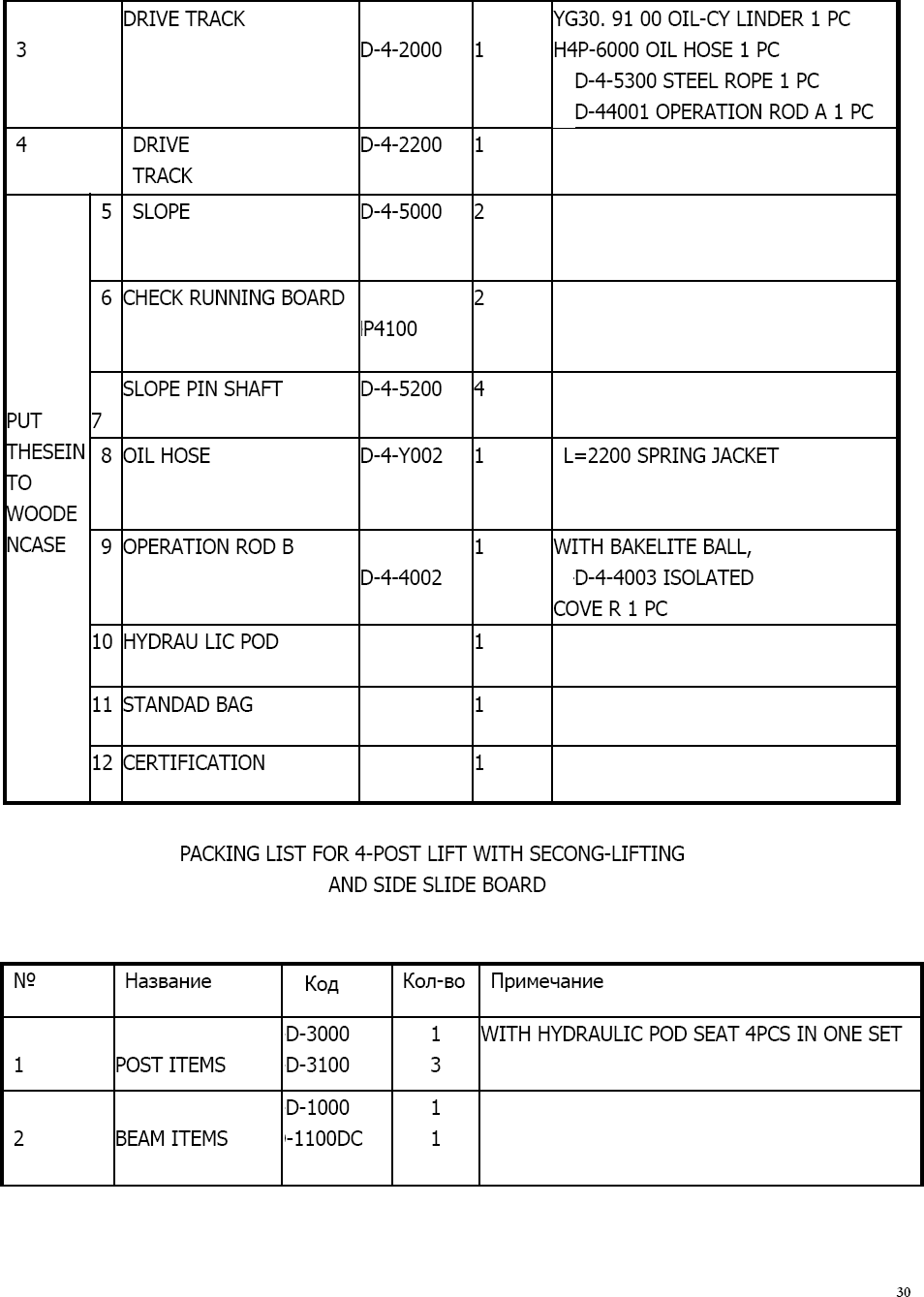 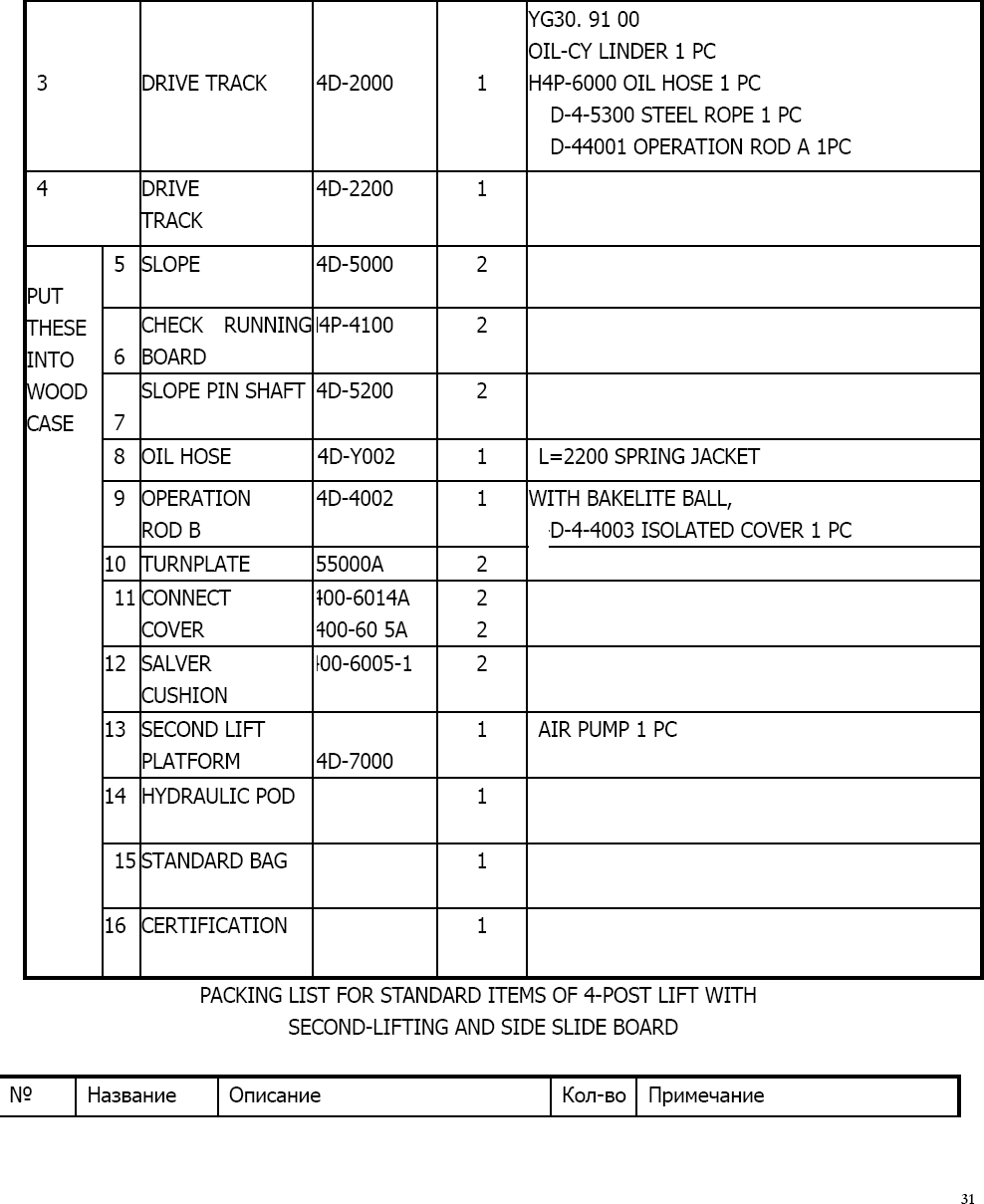 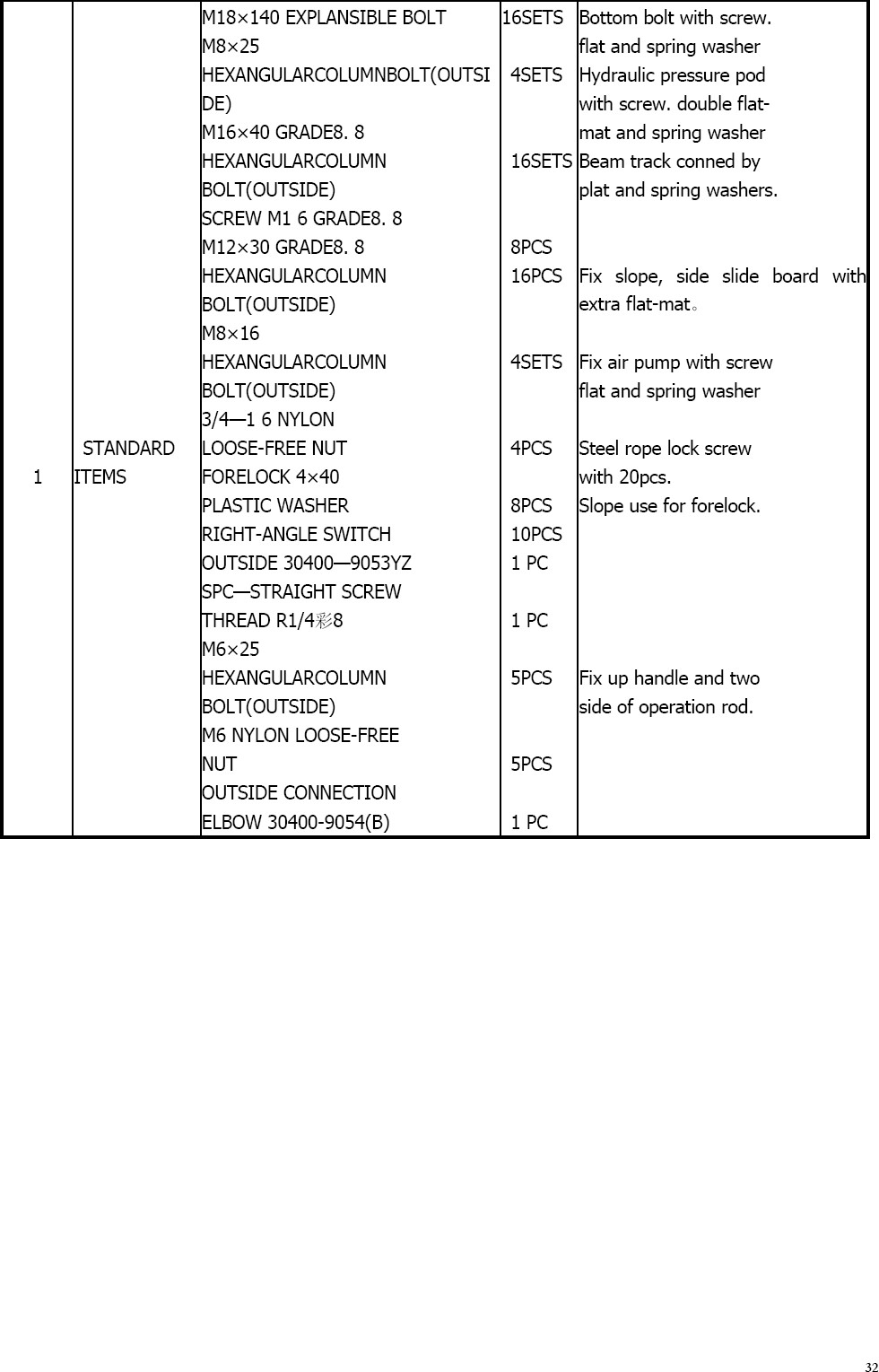 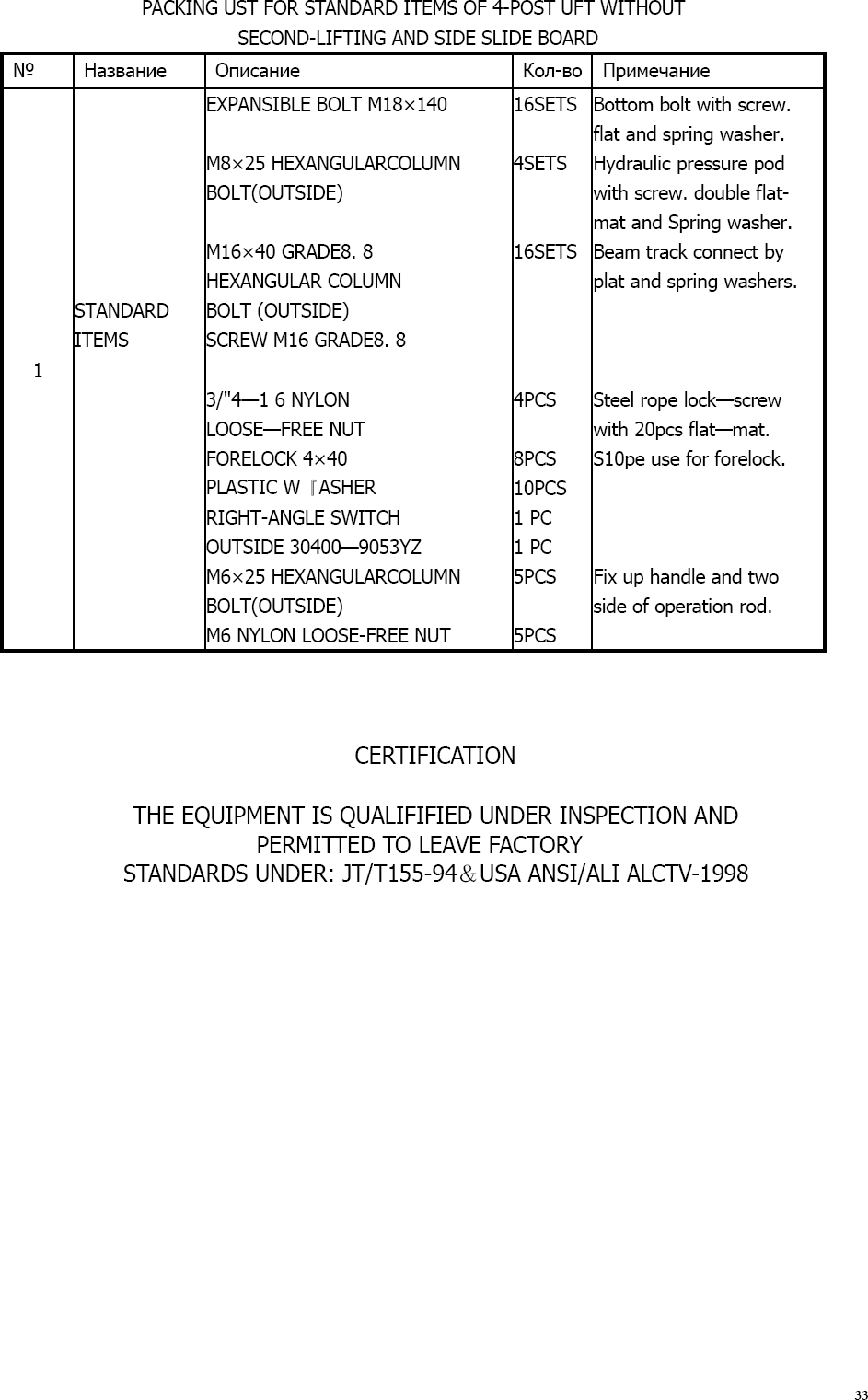 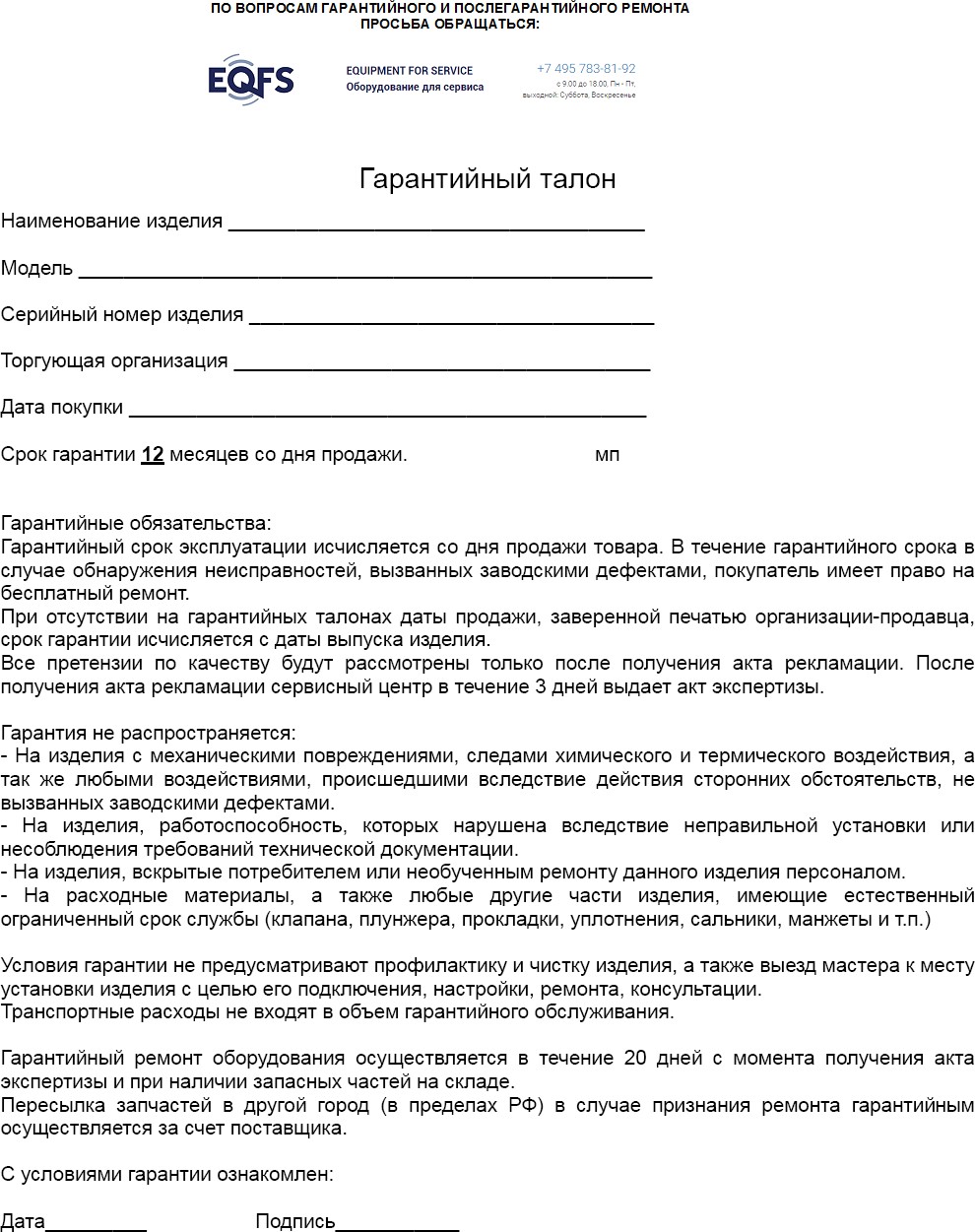 